Základná umelecká škola , Sládkovičova 12, 972 01 Bojnice školský rok 2022/2023Bojnice:            27.09.2023                                                    			Mgr.art.  Jozef Baláž										                                riaditeľ ZUŠ BojniceS p r á v ao výsledkoch a podmienkach výchovno-vzdelávacej činnostiZákladnej umeleckej školy Bojniceza školský rok 2022/2023Predkladá: Mgr. art. Jozef Balážriaditeľ Prerokované v  rade školy dňa: 17.10.2023Vyjadrenie rady školy : Rada školy odporúča zriaďovateľovi Mesto Bojnice s c h v á l i ť – n e s c h v á l i ť Správu o výsledkoch a podmienkach výchovno-vzdelávacej činnosti Základnej umeleckej školy Bojnice za školský rok 2022/2023............................................Mgr. Oto Mellopredseda Rady školy pri ZUŠ Bojnice Stanovisko zriaďovateľa: Mesto Bojnice s ch v a ľ u j e – n e s ch v a ľ u j e Správu o výsledkoch a podmienkach výchovno-vzdelávacej činnosti za školský rok 2022/2023.................................................... za zriaďovateľaS p r á v a o výsledkoch a podmienkach výchovno-vzdelávacej činnostiza školský rok 2022/2023Základná umelecká škola Bojnicea) Základné identifikačné údaje o škole : ( § 2 ods.1 písm. a )1.názov školy:  Základná  umelecká  škola  Bojnice2.adresa školy:  Sládkovičova  12, 972 01 Bojnice 3.telefónne číslo: 0902 913 203 4.internetová adresa:  www.zusbojnice.edupage.org 5.elektronická adresa:  zusvbojniciach@zusvbojniciach.sk 6.Vedúci zamestnanci školy: riaditeľ školy: Mgr.art. Jozef  Baláž  zástupkyňa riaditeľa:  Henrieta Nechalová  – štatutárny zástupca zástupca  riaditeľa:  Mgr.art. Marek Bakyta7.Údaje o rade školy:Rada školy pri ZUŠ Bojnice bola ustanovená v zmysle § 24 zákona č. 596/2003  Z. z. o štátnej správe v školstve a školskej samospráve a o zmene a doplnení niektorých zákonov v znení neskorších predpisov. Funkčné obdobie začalo v roku 2020 na obdobie 4 roky.Členovia rady školy:ZLOŽENIE RADY ŠKOLY 2022/2023   1. Mgr. Oto Mello  		predseda  RŠ   		zastupuje pedagogických zamestnancov2. Ing. Katarína Pánisová	podpredseda  RŠ     	zastupuje rodičov 3.Jana Vidová   		zapisovateľka  RŠ   	zastupuje pedagogických zamestnancov4.Ing.Michal Lekýr PhD	člen  RŠ 		zastupuje zriaďovateľa5.Pavol Drozd			člen  RŠ  		zastupuje zriaďovateľa6.Ing. Jiří Pospíšil 		člen  RŠ   		zastupuje zriaďovateľa7.Martin Ďurica		člen  RŠ    		zastupuje zriaďovateľa8.Dušan Žibek		 	člen  RŠ        		zastupuje rodičov9. Ing. Monika Gecašková	člen  RŠ 		zastupuje rodičov10.Mgr.Kamil Kulich		člen  RŠ 		zastupuje rodičov11. Ľubica Hrdá 		člen  RŠ 		zastupuje nepedagogických zamestnancovRada školy mala pravidelné zasadnutia ( podľa plánu zasadnutí na školský rok), na ktorých bola informovaná riaditeľom školy o činnosti a výsledkoch ZUŠ.b) Základné údaje o zriaďovateľovi1.názov zriaďovateľa: Mesto Bojnice2.adresa zriaďovateľa: Sládkovičova 1, 972 01 Bojnice3.telefónne číslo: 046 / 512 16 014.elektronická adresa: info@bojnice.skc) Údaje o poradných orgánoch riaditeľa školy:1. Pedagogická rada ( PR )    Predmetové komisie ( PK )PR a PK sa stretávajú na pravidelných stretnutiach a pracujú podľa plánu práce školy . Pedagogická rada sa v školskom roku 2022/2023 konala 11.10.2022, 25.1.2023PK dychové oddelenie  7.11.2022, 17.3.2023; PK spevácke oddelenie 10.11.2022, 10.4. 2023; PK klávesové oddelenie 11.102022, 25.1.2023;        PK strunové oddelenie 22.11.2022, 14.3.2023, PK akordeónové oddelenie 30.9.2022, 3.2.2023;  PK hudobná teória 8.11.2022, 25.1.2023;PK Tanečný odbor 10.11.2022, 13.2.2023, PK výtvarný odbor, LDO 31.8.2022, 3,2.2023, d) Počet žiakov školy - školský rok 2022/2023:Počet žiakov ku 15.9.2021Celkový počet žiakov       	     	860Individuálne                                         491Skupinové                                             369e) počet pedagogických zamestnancov, odborných zamestnancov a ďalších zamestnancovzamestnanci  ZUŠ           		50z toho pedagogickí zamestnanci         45z toho nepedagogickí zamestnanci       5f) Plnenie kvalifikačného predpokladu pedagogických zamestnancov       Predmet				neodborne vyuč.       akordeón				2 vyučujúci       tanečný odbor			2 vyučujúci       vysoká škola 	 			3 pokračujú         konzervatórium    			3 pokračujú   g ) Údaje o aktivitách a prezentácii školy na verejnosti podujatí  v celkovom počte 232 ako napríklad:22.-29.82023 Detská ľudová hudba  Malý Vtáčnik na Medzinárodnom folklórnom festivale v Bulharsku "Svet, umenie a more"2.7.-7.7.2023 Letný SaxoKlarinetový tábor v Kanianke -  žiaci ZUŠ Bojnice v hre na klarinet a saxofón, lektori : Mgr.art. Jozef Baláž, Mgr.art. Lenka Balážová ArtD.7. 7. 2023 Akordeónové SMŠ trio - Michal Hrdý, Šimon Gecašek a Samuel Minich účinkovali v rámci Kanianskeho kultúrneho leta  na Koncerte vážnej hudby v KD Kanianka, vyučujúci Mgr. Oto Mello2.7. 2023 Vernisáž výstavy v KD Kanianka, zapojili sa aj žiaci výtvarného odboru ZUŠ Bojnice1.7.2023 Dychová hudba Maguranka  - Trstená - Festival DH 29.6. 2023 Žiačka Zara Jančiová  z triedy Mgr. Márie Lezovej účinkovala na Rozlúčke predškolákov KD Opatovce nad Nitrou 29.6.2023 Žiačka Barbora Mečiarová z triedy Jany Vidovej účinkovala na vyradení deviatakov ZŠ Bojnice v KC Bojnice28.6.2023 bSpoločná koncoročná opekačka všetkých žiakov a rodičov literárno-dramatického odboru – Mgr. František Kňazovič, Dušana Škultétyová DiS.27.6.2023 Triedny koncert - Silvia Schniererová26.6.2023 vystupovali žiaci z triedy Mgr.art. Tatiany Tonhajzerovej na Talentiáde v Lehote pod Vtáčnikom.26.6.2023 Žiačky Michaela Grolmusová a Karin Súderová –účinkovali na Uvítaní detí do života v DK Kanianka 22.6.2023 Spoločný koncert  žiakov z tried Mgr. Márie  Lezovej, Miroslava Bartu DiS.art.a Ľuboša  Hrdého DiS.art. v DK Opatovce nad Nitrou. 24.6.2023 Žiačka Martina Krakoviková z triedy Silvie Schniererovej spievala na sobáši – obecný úrad v Kanianke 24.6.2023 Detská ľudová hudba  Malý Vtáčnik  predstavenie "O 12 mesiačikoch" na námestí  v Prievidzi23.6.2023 Detská ľudová hudba Malý Vtáčnik účasť na  Hornonitrianskych folklórnych slávnostiach - námestie Prievidza22.6.-23.6. 2023 žiaci  z triedy Mgr.art. Františka Kňazoviča - Peter Kiss a Veronika Prekopová vystúpili v prednese prózy v celoslovenskom kole súťaže Hviezdoslavov Kubín v Dolnom Kubíne 22.6.2023 pripravili pre rodičov spoločný koncert žiakov  vyučujúci Mgr. Mária  Lezová, Miroslav Barta DiS.art., Ľuboš  Hrdý DiS.art. v DK Opatovce nad Nitrou 22.6.2023 spoločný koncert žiakov - vyučujúce Henrieta Nechalová a Katarína Ondovčinová aj klavírne korepetície.21.6.2023 LDO Dušana Škultétyová DiS. - Celodenné  sústredenie a triedne predstavenie pre rodičov21.6.2023 vyučujúci Ľuboš Hrdý DiS.art - hudobný sprievod žiakov MŠ Kanianka na podujatí Rozlúčka s predškolákmi v DK Kanianka 21.6.2023 Triedny koncert - Beáta Balážová, Mgr.art. Jozef Baláž, Mgr.art. Marek Bakyta21.6.-23.6. 2023 Účasť tanečných skupín a žiakov z tried Bc. Jany Klečénekovej a PhDr. Dáriusa Štrbu na  súťaži European finals Showtime dance Dance Award Balatón v Maďarsku.19.6.2023 Tanečný galaprogram - predstavenie žiakov tanečného odboru ZUŠ Bojnice, spoluúčinkovali žiaci speváckeho oddelenia z triedy Mgr. Márie Lezovej - Ema Stachova, Zara Jančiová19.6.2023 Spoločný koncert v Lazanoch, predstavili sa žiaci z tried: Mgr. Andrey Bubeníkovej, Dušana Beňadika DiS.art., Michaely Pösovej DiS.art. 17.6.2023 Dychová hudba Maguranka – koncert v Nitrianskom Pravne17.6.2023 Kanianske dni v Kanianke účinkovali: Dychový orchester Maguranka Junior, vyučujúci Ľuboš Hrdý DiS.art - hudobný sprievod DFS Kolovrátok, žiaci tanečného oddelenia16.6.2023 Výtvarný odbor - vyučujúce  Mgr. Andrea Blaho Zerola, Mgr.art. Lívia Boliešiková, Mgr. Sára Vestenická – spoločná výstava žiackych prác vo výstavnom klenbovom priestore v Mestskej knižnici v Bojniciach, vernisáž 16,30h.15.6.2023 Triedny koncert – Mária Boháčová Dis.art. a Marko Šamaj, korepetície Mgr.Peter Čertík14.6.2023 Koncert klasickej hudby v kostole v Bojniciach, organizuje Mgr. Peter Čertík14.6.2023 LDO - Trieda Mgr. Františka Kňazoviča - Verejná premiéra inscenácie / ŠTÚDIO 9513.6.2023 Spoločný koncert  žiakov v Nitrianskom Rudne 11.6.2023 Dychová hudba  Maguranka - Nitrianske Pravno - procesia11.6.2023 Koncert Akordeoniky k 25. výročiu založenia –Strieborná Akordeonika - KC Bojnice10.6.2023 Detská ľudová hudba  Malý Vtáčnik - Generálka predstavenia "O 12 mesiačikoch"10.6.2023 Dychový orchester Maguranka Junior – Hradište –festival DH9.6.2023 pripravila vyučujúca Mgr.art. Tatiana Tonhajzerová výchovný koncert pre žiakov materskej školy v Lehote pod Vtáčnikom.8.6.2023 Spoločný triedny koncert žiakov v Nitrianskom Rudne 7.6.2023 Triedny koncert - Mgr. Daniela Chlpeková7.6.2023 Koncert v KD Nitrianske Rudno – vyučujúca J.Svitková5.6. - 6.6. 2023 žiak Samuel Banič z triedy Mgr. Petra Čertíka, účasť na organovej súťaži v Námestove3.6.3023 Dychová hudba Maguranka – Grinavafest2.6.- 4.6. 2023 Žiaci LDO z triedy  Mgr. Františka Kňazoviča – účasť na Festivale divadla mladých v Tisovci, v inscenácii D N A, ktorá bola ocenená strieborným pásmom a  špeciálnou cenou za scénografiu a výtvarnú zložku.Za ocenenie boli 13.6.2023 prijatí u primátorky mesta Prievidza herci, režiséri /žiaci ZUŠ Bojnice Matej Gablík, Simona Mokrá, Linda Šeboková, Tadeáš Duchoň/1.6.-2.6. 2023 Žiaci akordeónového oddelenia –účasť na súťaži ASPUŠ Turčianske Teplice (akordeónová súťaž umeleckých škôl)1.6.2023 Triedny koncert – Mgr.Peter Čertík, ul J.Kráľa31.5.2023 Triedny koncert Ida Nikmonová DiS.art., klavírne korepetície Katarína Ondovčinová DiS.art. – svadobná sieň Bojnice30.5.2023 BOJNICKÁ PERLA 2023 - Celoslovenská súťaž v populárnom speve.30.5. 2023 Triedny koncert Jana Vidová korepetície  Mgr.Peter Čertík28.5.2023 Účasť tanečných skupín - Grand Finále Levice a postup na ME Maďarsko žiaci z tried Bc. Jany Klečanekovej a PhDr. Dáriusa Štrbu.28.5.2023 Žiaci z triedy Jany Svitkovej - Bernátová, Šutinský – účinkovanie - Prvé sväté prijímanie 27.5.2023 žiaci z triedy PhDr. Dáriusa Štrbu - Partizánske Cesta rozprávkovým lesom26.5.2023 žiačky Valentína Kulichová a Zoja Humajová z triedy Mgr. Daniely Chlpekovej účinkovali na  vernisáži architektov Slovenska v KC Bojnice.25.5.2023 SAXOKLARINETIÁDA  BOJNICE 2023-  Celoslovenská súťaž v hre na saxofóne a klarinete.22.5.-27.5. 2023 Účasť žiakov akordeónového oddelenia na medzinárodnej súťaži v Pulle - Chorvátsko23.5.2023 Žiaci fotografického oddelenia z triedy Mgr. Andrey Blahovej – účasť na  rozborovom seminári Cineama filmová prehliadka v RKC Prievidza23.5.2023 Účasť tanečných skupín na celoslovenskom kole súťaže v Žiari nad Hronom21.5.2023 Koncert ku Dňu matiek v Opatovciach nad Nitrou, žiaci z tried Mgr. Márie Lezovej, Miroslava Bartu DiS.art, PhDr. Dáriusa Štrbu, vyučujúci Ľuboš Hrdý DiS.art.19.5.2023 Účasť tanečných skupín z tried Bc. Jany Klečánekovej a Henriety Lipovskej na súťaži Zlatý kľúčik v Nových Zámkoch17.5.2023 Absolventský koncert – Nitrianske Rudno17.5.2023 žiačky Valentína Kulichová a Zoja Humajová z triedy Mgr. Daniely Chlpekovej vystupovali v programe  PhDr. Dáriusa Štrbu Romantická show v KC Bojnice16.5.2023 Výchovný koncert pre MŠ Bojnice v Dome služieb, moderovala vyučujúca Dušana Škultétyová DiS.art.16.5.2023 Účasť žiakov akordeónového oddelenia na súťaži v Novej Bani16.5.2023 Účasť žiakov z gitarovej triedy Idy Nikmonovej DiS.art. -  na spoločnom koncerte v ZUŠ Prievidza16.5.2023 žiak Pavol Šujan z triedy Ľuboša Hrdého Dis.art sprevádzal 3. súťažiacich v okresnom kole  súťaže Slávik Slovenska na tejto súťaži sa zúčastnili aj žiačky z triedy Mgr. Barbory Turčekovej.15.5.2023 triedny koncert v Kanianke -  Mgr. Iva Leporisová14.5.2023 Žiaci z triedy Jany Svitkovej účinkovali na podujatí ku Dňu matiek v Nitrianskom Rudne14.5.2023 Súbor zobcových fláut a žiaci z tried Mgr. Tatiany Tonhajzerovej a H. Nechalovej – vystúpenie – Deň matiek v Lehote pod Vtáčnikom14.5.2023 Dychový orchester Maguranka Junior – Deň matiek, Malá Čausa13.5.-14.5. 2023 DĽH Malý Vtáčnik "Krojované slávnosti" v Borskom Svätom Jure12.5.2023 Koncert ku Dňu matiek v Lazanoch Mgr. Andrea Bubeníková11.5.2023 DĽH Malý Vtáčnik -  "Anjel mesta Prievidza" v KaSS Prievidza11.5.2023 Účasť žiakov speváckeho oddelenia na súťaži Novácky talent10.5.-11.5. 2023 Absolventské koncerty žiakov – Dom služieb  Bojnice, moderátori Dušana Škultétyová DiS.art., Mgr.art. František Kňazovič, klavírne korepetície Katarína Ondovčinová DiS.art.9.5.2023 žiaci fotografického oddelenia z triedy Mgr. Andrey Blaho Zerola uskutočnili  fotoreportáž  - Sokoliari Aquila Bojnice9.5.2023 Triedny koncert Bojnice -  Mgr. Iva Leporisová7.5.2023 žiaci akordeónového oddelenia z triedy Mgr. Ota Mellu, vyučujúci Ľuboš Hrdý DiS.art., Zuzana Hepnerová - účasť na vystúpení pre KC Bojnice v rámci podujatia Bojnický jarmok,5.5.2023 Mgr. Andrea Blaho Zerola, Mgr.art. Lívia Boliešiková - Nemocnica Bojnice, návrh výstavného závesného systému v aule 4.5.2023 Žiaci LDO z triedy Mgr.art. Františka Kňazoviča  účasť na krajskom kole súťaže Hviezdoslavov Kubín Simona Mokrá, Veronika Prekopová/4.5.2023 Školské kolo – výber na celoslovenskú súťaž Bojnická perla3.5.2023 Vyučujúca Mgr. Andrea Blaho Zerola -  Hexagón, odovzdanie fotografického projektu v rámci súťažnej prehliadky fotografov3.5.2023 Predstavenie žiakov LDO z triedy Mgr.art. Františka Kňazoviča  pre rodičov Verejná premiéra inscenácie Prasiatka a Čiapočka / malé ŠTÚDIO3.5.2023Účasť žiakov na speváckej súťaži Čadca Pop v Čadci3.5.2023 Triedny koncert Mgr.art. Ján Strmenský, klavírne korepetície Katarína Ondovčinová DiS.art.30.4.2023 Dychová hudba Maguranka – Stavanie mája -Poruba30.4.2023 Dychový orchester Maguranka Junior a Mažoretky Trend z CVČ Prievidza, vyučujúci Ľuboš Hrdý DiS.art. hudobný sprievod FS Kolovrátok pri ZŠ Kanianka – Stavanie mája - Kanianka29.4.2023 Dychová hudba Maguranka a vyučujúci Ľuboš Hrdý DiS.art.  – Stavanie mája – Opatovce nad Nitrou28.4.2023 DFS Malý Vtáčnik – stavanie mája na námestí v Prievidzi28.4.2023 Žiaci z triedy Márie Boháčovej - účasť na Celoslovenskej  husľovej  súťaži R.Országa v Kremnici, klavírne korepetície Katarína Ondovčinová DiS.art.28.4.2023 Vystúpenie akordeónového tria SMŠ v KC Bojnice na stretávke pracovníkov k výročiu založenia  Banských stavieb28.4.2023 Vyučujúca Mgr.art. Lívia Boliešiková - maľovanie okien – na Urgentnom  oddelení v Nemocnici/NsP/ Bojnice27.4.2023 FESTIVAL MODERNÉHO TANCA   BOJNICE 2023 -  Celoslovenský súťažný  festival v tanečných choreografiách27.4.2023 Účasť žiakov z triedy Mgr. Barbory Turčekovej na školských kolách súťaže Slávik Slovenska24.04.2023 Predstavenie žiakov LDO z triedy Mgr.art. Františka Kňazoviča  pre rodičov – verejná premiéra inscenácie Pinocchio / malé ŠTÚDIO 22.4.-23.4. 2023 Literárno dramatický odbor - Mgr.art. František Kňazovič  Thalia 2023 - krajská súťažná prehliadka ochotníckeho divadla, Prievidza21.4. - 22.4. 2023 Vyučujúca Alena Hercegová DiS. – účasť na  výtvarnom v seminári  v Považskej Bystrici pod názvom Výtvarné Alternatívy 21.4.2023 Prehrávky žiakov akordeónového oddelenia na súťaže21.4.2023 Žiaci z triedy Mgr. Ivy Leporisovej - účasť na súťaži Dychtalent na Konzervatóriu v Žiline  21.4.2023 Tanečné skupiny z tried Bc. Jany Klečánekovej a Henriety Lipovskej sa zúčastnili na krajskej súťaži v modernom tanci v Žiari nad Hronom DEŇ TANCA.20.4.2023 Literárno dramatický odbor - Mgr.art. František Kňazovič – žiaci účasť na súťaži Hviezdoslavov Kubín - Krajské kolo20.4.2023 Žiaci z triedy Aleny Hercegovej DiS. sa zapojili do  výtvarnej súťaže Vesmír očami detí - Partizánske, Vivien Škrabanová, Martin Kučmáš19.4.2023 Účasť žiakov z triedy Mgr. Andrey Blaho Zerola na vernisáži a výstave v galérii Imricha Vysočana19.4.2023 Hudobná náuka – školská súťaž18.4.2023 sa predstavili žiaci z triedy Mgr.art. Františka Kňazoviča na krajskej súťažnej prehliadke detskej dramatickej tvorivosti - Rozprávkové javisko v Púchove, s inscenáciou Prasiatka a Čiapočka. 16.4.2023 Žiaci z triedy Silvie Schniererovej účinkovali na Sv.omši v kostole v Kanianke: D.Špeťko,M.Krakoviková,I.Pekárová,M.Jamrišková,M.Grolmusová15.4.2023  TS z triedy Henriety Lipovskej – súťaž Dance Poetry Nemšová5.4.2023 umiestnenie žiakov Literárno-dramatického odboru z triedy Mgr.art. Františka Kňazoviča v okresnom kole súťaže  Hviezdoslavovho Kubína:IV. kategória (próza): 1. miesto s priamym postupom do krajského kola súťaže - Simona Mokrá 2. miesto - Matej Gablík 3. miesto - Lea Gogolová V. kategória (próza): 2. miesto s návrhom na postup do krajského kola súťaže - Veronika Prekopová4.4.2023 Vyučujúca Mgr. Andrea Blaho zerola - Dom služieb - expozícia a inštalácia novej výstavy žiakov3.4. 2023 Školská prehliadka  žiakov oddelenia dychových a bicích hudobných nástrojov.31. 03. 2023 Mgr.art. Lívia Boliešiková so žiakmi - Maľovanie okien pre pekárstvo Duke na starom sídlisku v Prievidzi  a v obchodnom dome Prior v Prievidzi.31.3.2023 Žiaci z triedy Mgr. Ivy Leporisovej vystúpenie v MŠ Bojnice, trieda Motýlik a v MŠ Kanianka31.3.2023 tanečné skupiny z triedy Bc.Jany Klečánekovej sa zúčastnili na Celoslovenskej semifinálovej súťaž LEVICE SHOW TIME31.3.2023 žiaci Literárno-dramatického oddelenia z triedy Mgr.art. Františka Kňazoviča získali diplom za účasť s inscenáciou "Akvárium" na súťaži - Ochotnícke javisko - regionálna súťažná prehliadka ochotníckeho divadla hornej Nitry.31.3.2023 Mgr.art. František Kňazovič získal na regionálnej súťažnej prehliadke ochotníckeho divadla hornej Nitry - Ochotnícke javisko, 2.miesto s návrhom na postup do krajského kola - Thalia za inscenáciu "DNA", ktorú režíroval v Divadle "A" a Divadle SHANTI v Prievidzi. Príležitosť účinkovať v úspešnej inscenácii dostali aj žiaci ZUŠ Bojnice Matej Gablík, Simona Mokrá, Linda Šeböková z triedy Mgr.art. Františka Kňazoviča a Tadeáš Duchoň z triedy Dušany Škultétyovej DiS.art.Premiéra inscenácie bola 24.3.2023 v KaSS Prievidza31.3.2023 Dychová hudba Maguranka – Valašské setkání Fryšták /CZ/Mgr.art. Lívia Boliešiková - Obraz - maľba pre partnerskú ZUŠ V Zlíne30.3.2023 žiaci výtvarného odboru z triedy Mgr.art. Lívie Boliešikovej vyzdobili sklenený výklad v pekárstve Duke v na sídlisku Zapotôčky v Prievidzi.28.3.2023 Pri príležitosti dňa učiteľov účinkovali na obecnom úrade v Koši: Tomáš Gajdoš z triedy Mgr.art. Jozefa Baláža, Tanya Nadine Vážanová z triedy Beáty Balážovej a Michaela Púčiková z triedy Zuzany Hepnerovej DiS.art.28.3. 2023  ku sviatku Dňa učiteľov boli ocenení primátorom mesta MVDr. Ladislavom Smatanom pedagógovia ZUŠ Bojnice: Mgr. Daniela Chlpeková, Mgr. Dana Jurkovič a Bc.Jana Klečáneková, v programe účinkovali žiaci literárno-dramatického oddelenia Tadeáš Duchoň a Kristína Fedorová z triedy Dušany Škultétyovej DiS.art.28.3. 2023 vyučujúci Mgr.art. Marek Bakyta a Zuzana Hepnerová DiS.art. vystupovali v programe ku Dňu učiteľov v KD Kanianke.28.3.2023 Uvítanie detí do života – DK Opatovce nad Nitrou – účinkovali žiaci z triedy Ľuboša Hrdého DiS.art. a Mgr. Márie Lezovej 27.3.2023 žiaci výtvarného odboru z triedy Mgr.art. Lívie Boliešikovej vyzdobili sklenený výklad v pekárstve Duke v Kanianka 26.3.2023 Detská Ľudová hudba Malý Vtáčnik – Vynášanie Moreny v Prievidzi23.3.2023 Žiaci z triedy Mgr. Ivy Leporisovej vystúpenie v MŠ Kanianka a v ŠKD ZŠ Lazany23.3.2023 žiaci  literárno-dramatického odboru z triedy Mgr.art. Františka Kňazoviča sa predstavili na  regionálnej súťažnej prehliadke detskej dramatickej tvorivosti Rozprávkové javisko inscenáciou Prasiatka a Čiapočka,  za vystúpenie boli ocenení 1.miestom, inscenácia Pinocchio dostala diplom za účasť. 23.3.2023 umiestnenie žiakov z triedy Dušana Beňadika Dis.art. na súťaži v hre na bicie nástroje Borákova Prievidza: Lukáš Žember  zlaté pásmo, Klára Pálešová bronzové pásmo.22.3.2023 Literárno dramatický odbor - žiaci z triedy Mgr.art. Františka Kňazoviča účasť na podujatí -Workshop dramatickej tvorivosti s Maricou Šiškovou 20. 03. 2023 Mgr.art. Lívia Boliešiková  so žiakmi - Maľovanie okien pre pekárstvo Duke v Bojniciach.18.3.2023 Detská ľudová hudba Malý Vtáčnik získala zlaté pásmo na Okresnej súťažnej prehliadke Detských folklórnych súborov Eniki Beniki.17.3.2023 na vyhlásení  najúspešnejších športovcov v KC Bojnice vystupovali: Tomáš Gajdoš z triedy Mgr.art.Jozefa Baláža klavírny sprievod Katarína Ondovčinová DiS.art. a Michaela Púčiková z triedy Zuzany Hepnerovej DiS.art.17.3.2023 na súťažnej vokálnej prehliadke Stančekova Prievidza získali ocenenia žiaci z triedy Silvie Schniererovej: Karin Súderová strieborné pásmo v A kategórii a Adam Rázga strieborné pásmo v B kategórii, klavírny sprievod Mgr. Peter Čertík. 15.3.2023 Triedny koncert Dušan Beňadik DiS.art. – moderovanie   Veronika Prekopová žiačka LDO15.3.2023 Zájazd do Slovenskej filharmónie na koncert Symfonického orchestra VŚMU Bratislava pre žiakov, rodičov a pedagógov ZUŠ Bojnice14.3. – 16.3. 2023 našu školu úspešne reprezentovali žiaci literárno-dramatického odboru z triedy Mgr.art. Františka Kňazoviča na 69.ročníku okresného kola súťaže Hviezdoslavov Kubín v RKC Prievidza: 1.miesto Peter Kiss - II. kategória próza1.miesto Šarlota Šoltésová - III. kategória poézia2.miesto Karin Súderová - I. kategória próza3.miesto Juraj Linhart - II. kategória próza14.3.2023 Žiaci fotografického oddelenia, získali ocenenia na: Prizma 2023, postupovej súťaže AMFO amatérskych fotografov hornej Nitry v regionálnom kole. Spolu 20 ocenení.  A zúčastnili sa na Exkurzii - v Galérii  Imricha Vysočana v Prievidzi.13.3. 2023 Žiak Mário Gecašek z triedy Mgr. Ota Mellu účinkoval v RKC Prievidza na koncerte Talentovaných detí a mládeže z regiónu Horná Nitra.13.3. 2023 Stretnutie mladých huslistov pod vedením prof. Muchu pedagóga Konzervatória v Bratislave.10.3.2023 Vyučujúci  Mgr. Oto Mello prevzal z rúk ministra MŠVVaŠ Jána Horeckého vzácne ocenenie Veľkú medailu sv. Gorazda za celoživotnú prácu a mimoriadne výsledky celoštátneho a medzinárodného významu dosiahnuté vo výchove a vzdelávaní v umeleckom školstve.9.3.2023 Vyučujúca Ida Nikmonová – účasť na Metodickom dni pre gitaristov v ZUŠ Prievidza8.3.2023 vyučujúci so žiakmi z elokovaného pracoviska v Kanianke pripravili  program k obecným oslavám MDŽ8.3.2023 žiačka Ester Holičková z triedy Mgr. Ivy Leporisovej  vystupovala  v programe pre dôchodcov v Bojniciach7.3.2023 žiak z triedy Mgr. Ota Mellu Mário Gecašek účinkoval v koncertnej sieni  Akadémie hudby Franza Liszta v Budapešti, na podujatí Galavečer laureátov Virtuosos V4+ .6.3.2023 Žiaci ZUŠ Bojnice účinkovali v programe MDŽ v KC Bojnice1.3. 2023 Žiaci z triedy Bc. Jany Klečanekovej – účasť na Workshope  moderného baletu a tanečných kompozícií s Tatianou Jánošovou z Banskej Bystrice28.2. – 2.3. 2023 Detská ľudová hudba -  Malý Vtáčnik sústredenie v RS Púšť25.2.2023 Žiaci z triedy Mgr.art. Tatiany Tonhajzerovej vystupovali v programe  pre klub dôchodcov 23.2.2023 Školská prehliadka klávesového oddelenia 22.2.2023 Žiaci z triedy Dušana Beňadika Dis.art. sa zúčastnili na výchovnom koncerte v ZUŠ Prievidza - Percussion Summit - koncert študentov bicích nástrojov Konzervatória J.L.Bellu Banská Bystrica  18.2.2023  starší žiaci dychového orchestra Maguranka Junior vystupovali vo fašiangovom sprievode v Kanianke a v Kocuranoch. 15.2.2023 Žiaci dychového oddelenia ZUŠ Bojnice sa zúčastnili na koncerte vo Filharmónii v Bratislave. Účinkovali študenti bratislavského konzervatória.12.2.2023 Žiaci speváckeho oddelenia Tanya Nadine Vážanová a Adam Rázga nahrávali skladbu Detský kolotoč  od autora Adama Hudeca na profesionálne CD Dychovej hudby Maguranka.10.2.2023 Žiaci z triedy Antona Pösa vystupovali na koncerte v MŠ Poruba7.2.2023 žiak Šimon Brtko z triedy Aleny Hercegovej DiS. úspešne absolvoval talentové skúšky na VUTvo Zvolene odbor Dizajn nábytku a interiéru
28.1.2023 Tanečný odbor Bc.Jana Klečaneková – tanečný workshop pre žiakov21.1.2023 žiačky S. Lipovská, E. Stachová z triedy Mgr. Márie Lezovej a T. Duchoň z triedy S.Schniererovej účinkovali na Benefičnom plese v  KD Opatovce nad Nitrou 20.1.2023 Akordeónové  trio- Mário Gecašek, Andrej Beseda, Nino Grom - žiaci z tried Mgr.Ota Mellu a Mária Hrdého – vystúpenie na pozvanie Nemocnice Bojnice na sympóziu lekárov v KC Bojnice 15.1.2023 žiaci z triedy Mgr.art. Tatiany Tonhajzerovej účinkovali v programe Základnej školy v Lehote pod Vtáčnikom.13.01. 2023 Žiaci z triedy Mgr. Sáry Vestenickej sa zapojili do výtvarnej súťaže „Frivaldského prírodovedná ilustrácia, ZUŠ Rajec9.1.2023 Akordeonika - Novoročný koncert DK Partizánske8.1.2023 žiačky  M.Grolmusová, M.Krakoviková,D.Špeťko z triedy S.Schniererovej účinkovali na Sv.omši  v kostole v Kanianke 2.1.2023 Mgr.art. Jozef Baláž a Ľuboš Hrdý Dis.art. – novoročné blahoželania pre Obecné úrady v okolitých obciach.1.1.2023 Akordeonika -Novoročný koncert kúpele Bojnice LD Lysec31.12.2022 Mgr.art. Jozef Baláž a Ľuboš Hrdý Dis.art.  –  podujatie  Silvester 2022 na tržnici v Kanianke.26.12.2022 Dychový orchester  Maguranka Junior, D.Špeťko z triedy S.Schniererovej – vystúpenie na sv.omši v Kostole Božského srdca Ježišovho v Kanianke.25.12.2022 Žiaci z triedy S.Schniererovej účinkovali na Jasličkovej slávnosti v kostole v Kanianke 25.12.2022 Žiaci z triedy Jany Svitkovej vystupovali na Jasličkovej pobožnosti v Nitrianskom Rudne21.12.2022 Vyučujúca Zuzana Hepnerová spievala na Vianočných trhoch v Prievidzi21.12.2022 DĽH Malý Vtáčnik 2. koncerty "O 12 mesiačikoch" v KaSS Prievidza20.12.2022 DĽH Malý Vtáčnik 2. výchovné koncerty "O 12 mesiačikoch" v KaSS Prievidza20.12.2022 Triedny koncert v Lazanoch – vyučujúci - Michaela Pösová DiS.art., Dušan Beňadik DiS.art.19.12.2022 Koncert pre dôchodcov na OÚ v Rudnianskej Lehote19.12.2022 DĽH Malý Vtáčnik 2. výchovné koncerty "O 12 mesiačikoch" v KaSS Prievidza18.12.2022 Vianočné trhy Opatovce nad Nitrou – Ľuboš Hrdý DiS.art., Mgr. Mária Lezová.18.12.2022 Dychový orchester Maguranka Junior  - Vianočný koncert Dych Vianoc  v Zlíne18.12.2022 Detská ľudová hudba  Malý Vtáčnik Generálka "O 12 mesiačikoch" v KaSS Prievidza17.12.2022 Detská ľudová hudba Malý Vtáčnik Generálka "O 12 mesiačikoch" v KaSS Prievidza17.12.2022 Žiaci z triedy Antona Pösa – účinkovanie na podujatí  Vianočné Pastorále Poruba17.12.2022 Žiaci speváckeho oddelenia – vystúpenie na podujatí Bojnický Kračun16.12.2022 na podujatí Bojnický Kračun účinkovali – Mgr.art. Jozef Baláž, Mgr.art.Lenka Balážová, Zuzana Hepnerová DiS.art., Mgr.art. Marek Bakyta, Ľuboš Hrdý DiS.art., Mgr.art. František Kňazovič.16.12.2022 Charitatívna dražba diel „Vianočná iskra“ miestnych umelcov a žiakov ZUŠ Bojnice v KC Bojnice – hrali žiaci z triedy Mgr.Daniely Chlpekovej16.12. 2022 Vianočný koncert Lazany - vyučujúce Mgr.Andrea Bubeníková a Denisa Javorková15.12.2022 Vianočný koncert KD Opatovce nad Nitrou15.12.2022 Triedny koncert – Ida Nikmonová Dis.art.14.12.2022  VIANOČNÝ KONCERT S PRÍCHODOM MIKULÁŠA KC Bojnice14.12.2022 Vernisáž diel „Vianočná iskra“  - miestnych umelcov a žiakov ZUŠ Bojnice v KC Bojnice, účinkovali  žiaci z triedy Kataríny Ondovčinovej DiS.art.13.12.2022 Triedny koncert - H.Nechalová13.12.2022 Vianočný koncert - Nitrianske Rudno - Obecný úrad12.12.2022 Výchovný koncert MŠ Opatovce nad Nitrou11.12.2022 Adventný koncert kostol Nitrianske Rudno9.12.2022 Virtuozi V4 – účasť Mário Gecašek z triedy Mgr.Ota Mellu a Kamil Kulich z triedy Mgr. Daniely Chlpekovej 7.12.2022   Detská ľudová hudba Malý Vtáčnik Vianočné trhy & Benefícia Univerzity tretieho veku v CVČ Prievidza7.12.2022 Mikulášsky koncert – Obecný úrad - Nitrianske Rudno7.12.2022 Výchovný koncert - Rudnianska Lehota7.12.,19.12,20.12.2022 Tematické vianočné hodiny herectva – žiaci z triedy Mgr.art. Františka Kňazoviča7.12.2022 Vianočný koncert klavírneho oddelenia5.12.2022 Dychový orchester Maguranka Junior a žiaci speváckeho oddelenia z tried Beáty Balážovej a Silvie Schniererovej vystupovali v programe Vianoce starej matere v Kanianke3.12.2022 Vystúpenie pre dôchodcov 2 žiačky z triedy Eleonóry Hudecovej26.11.2022 Dychový orchester Maguranka Junior  - Katarínsky koncert – Kanianka22.11.2022 Žiaci z triedy Mgr.art. Lívie Boliešikovej – Jesenná výzdoba v Zlatej uličke v Bojniciach a podvečerná prechádzka mestom, s vlastnoručne vyrobenými lampiónmi15.11.2022 Celoslovenská súťaž Piano v modernom rytme Bojnice 202212.11.2022 časť žiakov tanečného odboru z triedy Bc.Jany Klečánekovej a Henriety Lipovskej na tanečnom workshope s lektorkou Veronikou Kiss Šípkovou.10.11.2022 a Detskej speváckej súťaži populárnej a autorskej piesne JESIENKA 2022 v ZUŠ Prievidza získali ocenenia:  Zlaté pásmo 3.miesto Lucia Čavojská, A. kategória, vyučujúca Michaela PősováZlaté pásmo 3.miesto Slavomíra Lipovská, B.kategória, vyučujúca Mgr. Mária LezováZlaté pásmo Adam Rázga, B.kategória, vyučujúca Silvia SchniererováStrieborné pásmo Viktória Bernátová, A. kategória, vyučujúca Jana SvitkováStrieborné pásmo Kiara Sládkayová, C.kategória, vyučujúca Jana SvitkováStrieborné pásmo Seline Vrecková, C.kategória, vyučujúca Mgr.Barbora Turčeková29.11.2022  vo finále speváckej súťaži Pop-star - Talentmánia v Považskej Bystrici, získali ocenenia:1.miesto Tadeáš Duchoň, vyučujúca Silvia Schniererová2. miesto Seline Vrecková, vyučujúca Mgr. Barbora Turčeková2. miesto Lívia Gebrlínová,vyučujúca Mgr. Barbora Turčeková4.11.-6.11. 2022 Účasť žiakov fotografického oddelenia a vyučujúcej Mgr. Andrey Blaho Zerola na exkurzii a workshopoch v Martine v rámci AMFO 2022Úspechy žiakov fotografického oddelenia z triedy Mgr.Andrey Blaho Zerola.Na 50. ročníku celoštátnej postupovej súťaže a výstavy amatérskej fotografickej tvorby v Martine, AMFO 2022, získal Šimon Svitok Čestné uznanie v kategórii do 15. rokov v čiernobielej fotografii, za fotografiu "Temný pohľad".Fotografie žiakov Adama Steranku "Spomienka na budúcnosť, Petra Solára "Sovička Vločka" a Šimona Svitka "Temný pohľad", "Júlia", "Tiché vody", "Línie", prezentujú ZUŠ Bojnice na celoštátnej výstave AMFO 2022 v Martine.3.11.2022 Účasť žiakov tanečného odboru z triedy Bc.Jany Klečánekovej na modernom a lyrickom workshope s  Radanou Vidovou  3.11.2022 Klávesové oddelenie - Prehrávky na Celoslovenskú súťaž Piano v modernom rytme Bojnice 202227.10. - 30. 10. 2022  Žiaci z triedy Mgr. Ota Mellu Mário Gecašek a Andrej Beseda – účasť na súťaži - Medzinárodné akordeónové dni v Prahe.26.10.2022 V semifinále krajského kola speváckej súťaže,,Popstar talentmánia" v Považskej Bystrici sa zúčastnili žiaci z tried Silvie Schniererovej, Jany Svitkovej a Mgr. Barbory Turčekovej26.10.2022 Koncert v penzióne Senior, Ješková Ves účinkovali - vyučujúci a žiaci z Nitrianskeho Rudna24.10.- 27.10. 2022 Trieda Literárno dramatického odboru Mgr.art. Františka Kňazoviča - Tematické dušičkové hodiny herectva v kostýmoch - Skupina 1 - 324.10.2022 žiaci z triedy A.Pösa - vystúpenie OÚ Poruba – úcta k starším21.10.2022 Dychová hudba Maguranka - koncert v Kanianke21.10.2022 Radoslav Jurík z triedy Mgr.Ota Mellu  vystúpil na stretnutí v Kultúrnom dome v Šútovciach pri príležitosti Mesiaca úcty k starším.20.10. 2022 Koncert Akordeonika a jej sólisti v Považskej Bystrici15.10.2022 Dychová hudba Maguranka -  koncert v Kanianke9.10.2022 podujatie k mesiacu úcty k starším Opatovce n.Nitrou – vyučujúci:  Ľuboš Hrdý DiS.art., žiačka  Slávka Lipovská z triedy Mgr. Márie Lezovej a žiak Michal Hrdý z tr. Mgr.Ota Mellu9.10.2022 Bc.Jana Klečáneková - účasť v  Žiari nad Hronom na  workshope metodického  školenia - technika Jazzového tanca.5.10.2022 Žiačka Julieta Ševčíková z triedy Jany Svitkovej spievala na  Baristickej súťaži v Meridiane v Prievidzi3.10.2022 Detská ľudová hudba  Malý Vtáčnik  vystúpenie - Slávnostná imatrikulácia študentov tretieho veku v CVČ Prievidza2.10.2022 Dychová hudba Maguranka -  koncert v ChrenovciOktóber  Fotografické oddelenie Elena Kubišová z triedy Mgr. Andrey Blaho Zerola so svojou fotografiou je jednou z 15 autorov, vystavujúcich na pešej zóne v Martine, na exteriérovej výstave s názvom Po slnku, vidím ťa, v závitoch času.Výstava je súčasťou programu 50. ročníka celoštátnej postupovej súťaže amatérskej fotografickej tvorby AMFO 2022.30.9.2022 Detská ľudová hudba  Malý Vtáčnik  vystúpenie na podujatí - Dni mládeže v CVČ Prievidza28.9.2022 Žiaci z orchestra  Maguranka Junior – účasť na Koncerte Vojenskej hudby OS SR v Slovenskom rozhlase  v Bratislave24.9.2022 Dychová hudba Maguranka - Nitrianske Pravno - výročie J.Roháč17.9.2022 Dychová hudba Maguranka – koncert v Čereňanoch16.9. – 18.9. 2022 Žiak Šimon Svitok z fotografického oddelenia z triedy Andrey Blaho Zarola získal čestné uznanie za film "Posledný výkrik" na celoštátnom kole 30. ročníka postupovej súťaže a prehliadky amatérskej filmovej tvorby Cineama 2022. V dňoch 16. - 18. septembra sa uskutočnila prehliadka ocenených filmov v Kine Žriedlo v Bardejovských Kúpeľoch.8.9.2022 DĽH Malý Vtáčnik - vystúpenie v Novákoch pre firmu MSM Nováky.8.9.2022 Dychový orchester Maguranka Junior – výchovný koncert pre žiakov ZŠ Nitrianske Rudno 7.9.2022 Dychový orchester Maguranka Junior – výchovné koncerty pre žiakov ZŠ Kanianka a Lazany4.9.2022 Dychová hudba Maguranka a Mažoretky Trend pri CVČ Prievidza – účasť na festivale hudby v Lapsze Wyzne - Poľsko3.9.2022 Mgr.art. Jozef Baláž a Sebastián Ricker vystupovali na koncerte k 130. výročiu Hasičského zboru v BojniciachOcenenia na súťažiach:*Alica Gotthardová 9 rokov za strieborné pásmo na Celoslovenskej husľovej súťaži Rudolfa Országa v Kremnici. Vyučujúca Mária Boháčová DiS.art.*Adam Borko 10 rokov - za strieborné pásmo na Celoslovenskej husľovej súťaži Rudolfa Országa v Kremnici. Vyučujúca Mária Boháčová DiS.art.*Lukáš Žember 14 rokov - za zlaté pásmo na Celoslovenskej súťaži v hre na bicie nástroje  Boráková Prievidza. Vyučujúci Dušan Beňadik DiS.art*Katarína Ďuricová 12 rokov - za zlaté pásmo na celoslovenskej klavírnej súťaži Piano v modernom rytme.Vyučujúca Soňa Gondová.*Romy Bednárová 15 rokov - 2.miesto v 3.kategórii na celoslovenskej klavírnej súťaži Piano v modernom rytme 2022. Vyučujúca Katarína Ondovčinová Dis.art*Nino Floriš 11 rokov za 3.miesto  v   1.kategórii a Oliver Gajdošík 12 rokov za 3.miesto  v 2.kategórii v hre na lesnom rohu na interpretačnej súťaži Dychtalent 2023 na Konzervatóriu v Žiline,  vyučujúca Mgr. Iva Leporisová* Ťapušková Viktória 16.rokov  za  3. miesto v zlatom pásme  v hre na saxofóne na celoslovenskej súťaži  SAXOKLARINETIÁDA Bojnice 2023, vyučujúci Mgr.art Jozef Baláž*Žibeková Bianka 13 rokov za  3. miesto v hre na saxofóne na celoslovenskej súťaži  SAXOKLARINETIÁDA Bojnice 2023, vyučujúci Mgr.art Jozef Baláž * Buček Jakub 11. rokov za  3. miesto v hre na soprán saxofóne na celoslovenskej súťaži  SAXOKLARINETIÁDA Bojnice 2023, vyučujúca Mgr.Andrea Bubeníková*Tadeáš Duchoň -13 rokov  za 1.miesto na súťaži populárnej piesne “POPSTAR Trenčianskeho kraja”v Považskej Bystrici. Vyučujúca Silvia Schniererová*Adam Rázga - 11 rokov - za strieborné pásmo na celoslovenskej vokálnej prehliadke žiakov ZUŠ “Stančekova Prievidza”.Za Zlaté pásmo na celoslovenskej spev.súťaži populárne a autorskej piesne “Jesienka” v Prievidzi.Za 1.miesto na medzinárodnom festivale populárne hudby “ČADCAPOP” 2023.Za 3.miesto v zlatom pásme na celoslovenskej speváckej súťaži  “Bojnická Perla” , Vyučujúca Silvia Schniererová*Seline Vrecková 13 rokov - za 2.miesto na súťaži populárnej piesne “POPSTAR Trenčianskeho kraja”v Pov.Bystrici, za 2.miesto na medzinárodnom festivale populárnej hudby “ČADCAPOP” 2023, za strieborné pásmo v Celoslovenskej speváckej súťaže ,,Novácky talent”, za strieborné pásmo na celoslovenskej speváckej súťaži v populárnej piesni “Bojnická Perla”. Vyučujúca Mgr. Barbora Turčeková*Lívia Gebrlínová 18 rokov - za 2.miesto na súťaži populárnej piesne “POPSTAR Trenčianskeho kraja”v Považskej Bystrici. Vyučujúca Mgr. Barbora Turčeková*Viktória Bernátová - 9. rokov, 2.miesto v zlatom pásme na celoslovenskej speváckej súťaži Novácky talent - vyučujúca Jana Svitková*Laura Simone Pršo Medzihradská - 10. rokov,  zlaté pásmo na celoslovenskej speváckej súťaži Bojnická perla - vyučujúca Jana Svitková*Samuel Banič 15.rokov - za 3. miesto v 2.kategórii na Celoslovenskej súťažnej prehliadke mladých organistov v Námestove, vyučujúci Mgr.Peter ČertíkAkordeónové oddelenie:*Mário Gecašek v októbri 2022 vyhral 1. miesto v konkurencii so študentami konzervatórií na Medzinárodných akordeónových dňoch v Prahe.Na Akordeónovej súťažnej prehliadke v Novej Bani vyhral svoju kategóriu a titul Absolútneho víťaza súťaže. Na Medunarodni susret harmonikaša v Pule – Chorvátsko, v máji 2023 vyhral Mário svoju kategóriu a za najvyšší počet bodov v kategóriách od 15 rokov do bez obmedzenia vekuvrátane koncertistov, dostal už po druhýkrát Pohár mesta Pula. Na Akordeónovej súťažnej prehliadke umeleckých škôl v Turčianskych Tepliciach vyhral Mário svoju kategóriu a titul Laureát súťaže už po tretí rok za sebou. Na základe týchto výsledkov môžeme povedať, že Mário je vo svojej kategórii najlepší akordeonista na Slovensku a v Európe. Vyučujúci Mgr. Oto Mello*Michal Hrdý na Akordeónovej súťažnej prehliadke v Novej Bani získal 1. miesto.Na Medunarodni susret harmonikaša v Pule – Chorvátsko, v máji 2023 sa Miško umiestnil v zlatom pásme na 3. mieste.Na Akordeónovej súťažnej prehliadke umeleckých škôl v Turčianskych Tepliciach 2023 sa umiestnil v zlatom pásme na 2. mieste.Vyučujúci Mgr. Oto Mello*Samuel Minich na Akordeónovej súťažnej prehliadke v Novej Bani získal 1. miesto.Na Akordeónovej súťažnej prehliadke umeleckých škôl v Turčianskych Tepliciach 2023 sa Samko umiestnil v zlatom pásme na 3. mieste.Vyučujúci Mgr. Oto Mello*Leonie Dudková sa na Akordeónovej súťažnej prehliadke umeleckých škôl v Turčianskych Tepliciach 2023 umiestnila v zlatom pásme na 2. mieste. Má len 8 rokov. Vyučujúci Ľuboš Hrdý DiS. art.*Lukáš Trhan na Akordeónovej súťažnej prehliadke v Novej Bani získal 1. miesto v zlatom pásme. Vyučujúci Mgr. Oto Mello*5:am duo Andrej Beseda a Mário Gecašek v októbri 2022 získali 1. miesto v komornej hre v konkurencii so študentmi konzervatórií na Medzinárodných akordeónových dňoch v Prahe. Vyučujúci Mgr. Oto MelloSMŠ trio je názov, ktorý vyplýva z iniciálok krstných mien hráčov v tomto triu. Samuel Minich, Michal Hrdý, Šimon Gecašek. Na Akordeónovej súťažnej prehliadke v Novej Bani sa umiestnili na 1. mieste vo svojej kategórii.Na Medunarodni susret harmonikaša v Pule – Chorvátsko, v máji 2023 sa SMŠ trio umiestnilo v medzinárodnej konkurencii v zlatom pásme na 2. mieste. Na Akordeónovej súťažnej prehliadke umeleckých škôl v Turčianskych Tepliciach sa po výbornom výkone umiestnili na 1. mieste. Vyučujúci Mgr. Oto Mello MAN trio je názov, ktorý vyplýva z iniciálok krstných mien hráčov v tomto triu. Mário Gecašek, Andrej Beseda, Nino Grom.Na Akordeónovej súťažnej prehliadke v Novej Bani sa umiestnili na 1. mieste vo svojej kategórii. Na Medunarodni susret harmonikaša v Pule – Chorvátsko, v máji 2023 sa MAN trio umiestnilo v medzinárodnej konkurencii v zlatom pásme na 3. mieste. Na Akordeónovej súťažnej prehliadke umeleckých škôl v Turčianskych Tepliciach sa po výbornom výkone umiestnili na 1. mieste dostali vyšší počet bodov ako komorné zoskupeniaz konzervatória a VŠMU. Toto trio pracuje pod vedením Mgr. Ota Mellu a p. uč. Mária Hrdého. Literárno dramatický odbor:*Peter Kiss 11 rokov - za účasť  na celoslovenskom kole súťaže v umeleckom prednese - Hviezdoslavov Kubín, ako najlepší recitátor prózy v Trenčianskom kraji vo svojej kategórii. Vyučujúci: Mgr. art. František Kňazovič*Veronika Prekopová 30 rokov - za reprezentáciu školy na celoslovenskom kole súťaže v umeleckom prednese - Hviezdoslavov Kubín, ako najlepšia recitátorka prózy v Trenčianskom kraji vo svojej kategórii. Vyučujúci: Mgr. art. František Kňazovič*Matej Gablík 17 rokov - za šírenie dobrého mena školy a zúročovanie dlhoročných nadobudnutých vedomostí v divadelnej inscenácii Divadla "A" a Divadla SHANTI v Prievidzi - D N A - najúspešnejšej inscenácie aktuálnej divadelnej sezóny v Trenčianskom kraji s účasťou na celoslovenskom kole a umiestnením v striebornom pásme. Vyučujúci: Mgr. art. František Kňazovič*Simona Mokrá 17 rokov - za reprezentáciu školy na krajskom kole súťaže v umeleckom prednese - Hviezdoslavov Kubín, ako najlepšia recitátorka prózy regiónu horná Nitra vo svojej kategórii a za šírenie dobrého mena školy a zúročovanie dlhoročných nadobudnutých vedomostí v divadelnej inscenácii Divadla "A" a Divadla SHANTI v Prievidzi - D N A - najúspešnejšej inscenácie aktuálnej divadelnej sezóny v Trenčianskom kraji s účasťou na celoslovenskom kole a umiestnením v striebornom pásme. Vyučujúci: Mgr. art. František Kňazovič*divadelný súbor "malé ŠTÚDIO" pri ZUŠ Bojnice - kolektív - za účasť na krajskom kole súťaže v detskej dramatickej tvorivosti Rozprávkové javisko v Púchove s divadelným predstavením Prasiatka a Čiapočka - výhernou inscenáciou v regióne horná Nitra.Tanečný odbor:*Júlia Lekýrová , 8 rokov – za strieborné pásmo na celoslovenskej tanečnej súťaži Festival moderného tanca Bojnice 2023. Vyučujúci PhDr. Dárius Štrba.*žiaci PhDr. Dáriusa Štrbu na celoslovenskej Grand Finále Show Time SR Levice: Duo Romanca Lucia Pucherová a Lukáš Ďuriš za malé zlaté ocenenie s postupom na európsku súťaž do Maďarska,  a sólo Lucia Pucherová za zlatú medailu a postup na európsku súťaž do Maďarska.*TS Stars choreografia  Enola za úspešnú reprezentáciu školy z choreografiou Enola v kategórií open dance juniorky. Za zlaté pásmo na krajskej tanečnej súťaži v Trenčíne  z postupom na SR. Za zlaté pásmo 1.miesto Festival moderného tanca Bojnice. Za 1.miesto vo výrazových tancoch Show time v Leviciach s postupom na Grand Finale celoslovenskú súťaž. Za 1.miesto na celoslovenskej súťaží ,,Zlatý kľúčik ,, v Nových Zámkoch. Za 3.miesto Celoslovenskej prehliadke moderného tanca v Žiari nad Hronom. Vyučujúca Bc.Jana Klečáneková Za postup na Európsky pohár 22.6.  do Maďarsko*TS Darling choreografia Darknes v kategórii show dance juniorky. za zlaté pásmo z postupom na MSR na krajskej tanečnej súťaźi v TrenčíneZa zlaté pásmo 1.miesto Festival moderného tanca Bojnice Za 1.miesto v Show time v Leviciach v javiskových výrazových tancoch Za 3.miesto na celoslovenskej súťaži ,,Zlatý kľúčik,, v Nových Zámkoch Za 3.miesto na MSR GRAND FINÁLE Show time v Leviciach a bodový  postup na Majstrovstvá Európy  do Maďarska 22.6. mVyučujúca Bc.Jana Klečáneková*TS FLASH  choreografia Pandorina skrinka v kategórii mládež , scénicky tanec. Za zlaté pásmo na krajskej tanečnej súťaži z postupom ma MSR. Za 3.miesto na celoslovenskej súťaži Festival moderného tanca v Bojniciach. Za 3.miesto na celoslovenskej súťazi Show time v Leviciach. mZa 3.miesto na celoslovenskej tanečnej súťaži v Žiari nad Hronom. Za 2.miesto na MSR GRAND FINÁLE SHOW TIME  v Leviciach a bodový postup na Majstrovstvá Európy do Maďarska 22.6.2023 Vyučujúca Bc.Jana Klečáneková*Dorota Baláźová za úspešnú reprezentáciu školy v kategórii sólo jazzový tanec a contemporary mládež. Za zlaté pásmo na krajskej tanečnej prehliadke z postupom na MSR. Za 2.miesto na celoslovenskej súťaži Festival moderného tanca v Bojniciach . Za 2.miesto na celoslovenskej súťaži Show time v Leviciach v kategórii contemporary . Za 1.miesto miesto v Show time v Leviciach za sólo jazz Feeling good. Za 2.miesto na celoslovenskej súťaži Zlatý kľúčik v Nových Zámkoch. Za 2x 2.miesto na MSR GRAND FINÁLE SHOW time v kategórii jazz dance a contemporary. Za bodový postup na Majstrovstvá Európy do Maďarska Vyučujúca Bc.Jana KlečánekováVýtvarný odbor - fotografické oddelenie:*Michaela Hlásna 14 rokov, za cenu na postupovej súťaži fotografie AMFO 2023 hornej Nitry v regionálnom kole v Prievidzi.Za cenu za Diptych fotografii na AMFO 2023 Trenčianskeho kraja, krajskej postupovej súťaže a výstavy vo fotografii v Trenčíne. Vyučujúca Mgr. Andrea Blaho Zerola.*Samuel Kuník 14 rokov, za cenu na postupovej súťaži fotografie AMFO 2023 hornej Nitry v regionálnom kole v Prievidzi.Za cenu v kategórii Experiment za kolekciu fotografií na AMFO 2023 Trenčianskeho kraja, krajskej postupovej súťaže a výstavy vo fotografii v Trenčíne. Vyučujúca Mgr. Andrea Blaho Zerola.*Tomáš Mikula 14 rokov, za cenu na postupovej súťaži fotografie AMFO 2023 hornej Nitry v regionálnom kole v Prievidzi.Za prezentáciu školy na workshope AMFO 2022 v Martine. Za cenu za fotografiu na AMFO 2023 Trenčianskeho kraja, krajskej postupovej súťaže a výstavy vo fotografii v Trenčíne. Vyučujúca Mgr. Andrea Blaho Zerola.*Sofia Slošiarová 11 rokov, za cenu a čestné uznanie na postupovej súťaži fotografie AMFO 2023 hornej Nitry v regionálnom kole v Prievidzi.Za cenu za fotografický diptych a za cenu za fotografiu na AMFO 2023 Trenčianskeho kraja, krajskej postupovej súťaže a výstavy vo fotografii v Trenčíne. Vyučujúca Mgr. Andrea Blaho Zerola.*Šimon Svitok 16 rokov, za čestné uznanie na celoštátnom kole postupovej súťaže a prehliadky filmovej tvorby Cineama 2022, za film "Posledný výkrik". Za čestne uznanie, za cyklus fotografií na postupovej súťaži fotografie AMFO 2023 hornej Nitry v regionálnom kole v Prievidzi.Za účasť na celoslovenskej výstave fotografií AMFO 2023 v Martine. Za čestné uznanie za fotografiu na AMFO 2023 Trenčianskeho kraja, krajskej postupovej súťaže a výstavy vo fotografii v Trenčíne. Vyučujúca Mgr. Andrea Blaho Zerola.*Adam Steranka 14 rokov, za cenu na postupovej súťaži fotografie AMFO 2023 hornej Nitry v regionálnom kole v Prievidzi. Za účasť na celoslovenskej výstave fotografií AMFO 2022 v Martine. Za prezentáciu školy na workshope AMFO 2022 v Martine. Za čestné uznanie za fotografiu na AMFO 2023 Trenčianskeho kraja, krajskej postupovej súťaže a výstavy vo fotografii v Trenčíne. Vyučujúca Mgr. Andrea Blaho Zerola.*Detská ľudová hudba  Malý Vtáčnik sa zúčastnila na Medzinárodnom folklórnom festivale v Bulharsku "Svet, umenie a more" s Detským folklórnym súborom  Malý Vtáčnik a získali 1.miesto v kategórii 12-15 rokov*vystúpili v prednese prózy v celoslovenskom kole súťaže Hviezdoslavov Kubín v Dolnom Kubíne žiaci   z triedy Mgr.art.Františka Kňazoviča - Peter Kiss získal strieborné pásmo  v 2. kategórii a  Veronika Prekopová  bronzové pásmo v 5. kategórii. *na súťaži European finals Showtime dance DANCE AWARD Balatón v Maďarsku získali umiestnenia žiaci z triedy Bc. Jany Klečánekovej1.miesto TS FLASH PANDORA BOX 2.miesto TS DARLING COPYCAT 3.miestoTS DARLING DARKNESS 3.miesto Katarína Šimová Victory sólo 4.miesto TS STARS ENOLA 4.miesto Dorotka Balážová 5.miesto Hanka Šušolová, sólo fitness*21.6.-23.6. ocenenia žiakov z triedy PhDr. Dáriusa Štrbu na súťaži European finals Showtime dance Balaton v Maďarsku:zlatá medaila Lucia Pucherová sólo zlatá medaila Lucia Pucherová a Lukáš Ďuriš duo.*5.6. - 6. 6. 2023  žiak Samuel Banič z cirkevnej a chrámovej hudby získal 3. miesto v II. kategórii na Súťažnej prehliadke mladých organistov v Námestove, vyučujúci Mgr. Peter Čertík. *2.6.- 4.6. 2023 žiaci LDO z triedy  Mgr. Františka Kňazoviča – účasť na Festivale divadla mladých v Tisovci, v inscenácii D N A, ktorá bola ocenená strieborným pásmom a  špeciálnou cenou za scénografiu a výtvarnú zložku. *1.6.-2.6. 2023 úspechy žiakov akordeónového oddelenia na Akordeónovej súťažnej prehliadke umeleckých škôl v Turčianskych Tepliciach:MÁRIO GECAŠEK BOL ZA NAJVYŠŠÍ POČET BODOV ZO VŠETKÝCH ÚČASTNÍKOV VYHLÁSENÝ ZA LAUREÁTA SÚŤAŽE.sólová hra:1.miesto - víťaz kategórie Mário Gecašek V. kategória, vyučujúci Mgr. Oto Mello2. miesto zlaté pásmo Leonie Dudková I. kategória, vyučujúci Ľuboš Hrdý DiS. art.2. miesto zlaté pásmo Michal Hrdý IV. kategória, vyučujúci Mgr. Oto Mello, Ľuboš Hrdý DiS. art., Mário Hrdý3. miesto zlaté pásmo Samuel Minich IV. kategória, vyučujúci Mgr. Oto Mellokomorná hra:*víťazi kategórie SMŠ trio: Samuel Minich, Michal Hrdý, Šimon Gecašek, X.B kategória, vyučujúci Mgr. Oto Mello*víťazi kategórie MAN trio: Mário Gecašek, Andrej Beseda, Nino Grom, X.C kategória, vyučujúci Mgr. Oto Mello, Mário Hrdý*Vyhodnotenie AMFO Trenčianskeho kraja 2023
27. ročník krajskej postupovej súťaže a výstavy amatérskej fotografie - Postup do celoslovenského kola
Vyučujúca Mgr. Andrea Blaho ZerolaSkupina I (do 15 rokov) A. kategória: Samostatná fotografia Cena bez určenia poradia Tomáš Mikula, Bojnice, ZUŠ Bojnice • Úzkosť
Sofia Slošiarová, Bojnice, ZUŠ Bojnice • Zvláštna socha s čudnou maskou Čestné uznanie Adam Steranka, Bojnice, ZUŠ Bojnice • Diego v štúdiu
Skupina I (do 15 rokov) B. kategória: Diptych Cena bez určenia poradia Michaela Hlásna, Bojnice ZUŠ Bojnice • Spoločná duša Sofia mSlošiarová, Bojnice ZUŠ Bojnice • Myšlienka na teba
Skupina II (od 15 do 25 rokov) A. kategória: Samostatná fotografia Čestné uznanie Šimon Svitok, Bojnice, ZUŠ Bojnice • Na okraji
Skupina II (od 15 do 25 rokov) B. kategória: Diptych Cena mAgáta Čurná, Prievidza • A: Porazí nás? B: Pravdepodobne áno; Líniou
Čestné uznanie Agáta Čurná, Prievidza • Večné áno I, II
Skupina III (od 25 rokov) B. kategória: Diptych Čestné uznanie Slávka Letavayová, Bojnice, Fotoflow Bojnice • Dobrodružné cestovanie /ŠPD
C. kategória: Cykly a seriály Cena bez určenia poradia mElena Kubišová, Prievidza, Fotoflow Bojnice • Akrobati ulice II, III, IV /ŠPD
D. kategória: Experiment Cena bez určenia poradia Samuel Kuník, Bojnice, ZUŠ Bojnice • Tanečnice stratené v čase; Duchovia negatívu; Nanočastice Agáta Čurná, Prievidza • Nestíhaš, však?; Zrýchliš; Pridáš; Stíhaš ešte vnímať?; S kým pretekáš? Zoznam autorov a vystavených fotografií Tomáš Mikula, Bojnice, ZUŠ Bojnice • Úzkosť; MX Open I, II Sofia Slošiarová, Bojnice, ZUŠ Bojnice • Zvláštna socha s čudnou maskou Adam Steranka, Bojnice, ZUŠ Bojnice • Diego v štúdiu
Skupina I (do 15 rokov) B. kategória: Diptych, 3 autori, 6 fotografií Michaela Hlásna, Bojnice ZUŠ Bojnice • Spoločná duša Sofia Slošiarová, Bojnice ZUŠ Bojnice • Myšlienka na teba
Skupina II (od 15 do 25 rokov) A. kategória: Samostatná fotografia, 14 autorov, 24 fotografií Šimon Svitok, Bojnice, ZUŠ Bojnice • Na okraji; Cez prsty prírody Adriana Valková, Bojnice, ZUŠ Bojnice • Nostalgia II
Skupina II (od 15 do 25 rokov) B. kategória: Diptych, 4 autori, 10 fotografií Agáta Čurná, Prievidza • A: Porazí nás? B: Pravdepodobne áno; Líniou; Agáta Čurná, Prievidza • Večné áno mAgáta Čurná, Prievidza • Naozaj ma poznáš
Skupina III (od 25 rokov ) A. kategória: Samostatná fotografia, 15 autorov, 20 fotografií Elena Kubišová, Prievidza, Fotoflow, fotoklub Bojnice • Zelená jej pristane mDaniela Mandúchová, Prievidza, Fotoflow, fotoklub Bojnice • Saténový úkryt
Skupina III (od 25 rokov) B. kategória: Diptych, 10 autorov, 26 fotografií mElena Kubišová, Prievidza, Fotoflow Bojnice • Bardejovské tvary Vanda Kurbelová, Bojnice, Fotoflow Bojnice • Street basket Slávka Letavayová, Bojnice, Fotoflow Bojnice • Dobrodružné cestovanie
C. kategória: Cykly a seriály, 10 autorov, 32 fotografií Elena Kubišová, Prievidza, Fotoflow Bojnice • Akrobati ulice II, III, IV Šimon Svitok, Bojnice, ZUŠ Bojnice • Víťazka I – III
D. kategória: Experiment, 8 autorov, 23 fotografií Agáta Čurná, Prievidza • Nestíhaš, však?; Zrýchliš; Pridáš; Stíhaš ešte vnímať?; S kým pretekáš? Samuel Kuník, Bojnice, ZUŠ Bojnice • Tanečnice stratené v čase; Duchovia negatívu; Nanočastice*30.5.2023 Bojnická Perla 2023 umiestnenie žiakov ZUŠ Bojnice A kategória – 3. Miesto zlaté pásmo: Adama Rázga, Laura Simone Pršo Medzihradská, strieborné pásmo – Lucia Čavojská, Zara Jančiová, Zuzana Jánošíková, Hanka Kližanová, Michaela Púčiková, Ema Stachová, diplom za účasť – Slavomíra Lipovská, B kategória – zlaté pásmo – Soňa Findorová, strieborné pásmo – Seline Vrecková, diplom za účasť – Zuzana Turančíková, C kategória – diplom za účasť – Magdaléna Raabová, D kategória – strieborné pásmo – Dávid Špeťko, diplom za účasť – Lívia Gebrlínová *28.5.2023 umiestnenie žiakov z triedy PhDr. Dáriusa Štrbu na celoslovenskej Grand Finále Show Time SR Levice:Duo Romanca Lucia Pucherová a Lukáš Ďuriš - malé zlaté ocenenie s postupom na európsku súťaž do Maďarska.Sólo Lucia Pucherová - zlatá medaila a postup na európsku súťaž do Maďarska. * 28.mája 2023 umiestnenie tanečných skupín z triedy Bc. Jany Klečánekovej na celoslovenskej súťaži GRAND FINÁLE SHOW TIME SR v Leviciach:3.miesto TS Darling Darkness 2.miesto TS Flash Pandorina skrinka2.miesto Dorota Balážová sólo Feeling good jazz  a contemporary sólo 2.miesto3.miesto Katarína Šimová sólo Victory 5. miesto TS Stars Enola * 23.5.-26.5. 2023 - perfektná prezentácia žiakov akordeónového oddelenia na  46. ročníku Medzinárodnej akordeónovej súťaži v Pule v Chorvátsku. Dosiahnuté ocenenia:sólová hra:1. miesto zlaté pásmo - Mário Gecašek, kategória E do 19 rokov, vyučujúci Mgr. O. Mello3. miesto zlaté pásmo - Michal Hrdý, kategória C1 do 15 rokov,  vyučujúci Mgr. Oto Mello, Ľuboš Hrdý DiS. art., Mário Hrdý.komorná hra:2. miesto zlaté pásmo - SMŠ trio: Samuel Minich, Michal Hrdý, Šimon Gecašek, kategória A do 15 rokov, vyučujúci Mgr. Oto Mello.3. miesto zlaté pásmo - MAN trio: Mário Gecašek, Andrej Beseda, Nino Grom, kategória C nad 19 rokov, vyučujúci Mgr. O.Mello a Mário Hrdý.MÁRIO GECAŠEK BOL OCENENÝ POHÁROM MESTA PULA ZA NAJLEPŠIEHO SÓLISTU V KATEGÓRIÁCH D, E, F a KONCERTISTOV BEZ OBMEDZENIA VEKU.* 25.5.2023 SaxoKlarinetiáda Bojnice 2023, umiestnenie žiakov ZUŠ Bojnice:Hra na klarinet - I.kategória - Bronzové pásmo Šmýkalová Alžbeta, vyučujúca Mgr.art. Lenka Balážová;III.kategória - 3. miesto Zlaté pásmo - Ťapušková Viktória, vyučujúci Mgr.art Jozef BalážI.kategória a) Hra na soprán saxofón - 3. miesto Strieborné pásmo Bučok Jakub, vyučujúca Mgr. Andrea Bubeníková;I.kategória b) Hra na  saxofón 3. miesto Strieborné pásmo, Žíbeková Bianka, vyučujúci Mgr.art Jozef Baláž; Bronzové pásmo Záhorová Johanka, vyučujúca Mgr. Andrea Bubeníková*23.5.2022 umiestnenie tanečných skupín z triedy Bc. Jany Klečánekovej na Celoslovenskej súťažnej prehliadke v modernom tanci ,,Deň tanca v Žiari nad Hronom" 3.miesto TS STARS  open juniorky 3.miesto TS  FLASH mládež scénicky tanec: TS DARLING a Dorota Balážová   diplom za účasť *19.5.2023 umiestnenie tanečných skupín na  celoslovenskej súťaži  Zlatý kľúčik v Nových Zámkoch . Vyučujúca Jana Klečáneková Bc.:1.miesto TS STARS   v kategórii open dance juniorky 2.miesto TS DARLING   2.miesto TS BAMBUĽKY   v kategórii deti 6-8 rokov 2.miesto TS FLASH   malá choreografiav kategórií mládež 2.miesto Dorota Balážová  3.miesto Diana Zábojníková   3.miesto  TS DARLING DARKNESS   v kategórii scénicky tanec juniorky Vyučujúca  Henrieta Lipovská:  3. miesto open 6- 8 rokov  deti PŠ ŠMOLKOVIA *16. 5. 2023 Vynikajúce umiestnenia žiakov na Akordeónovej súťažnej prehliadke v ZUŠ Nová Baňa:Absolútny víťaz súťaže: Mário Gecašek  sólová hra:1. miesto Lukáš Trhan, kategória 1. roč. 2. časť, vyučujúci Mgr. Oto Mello1. miesto Samuel Minich, kategória 3. roč. 2. časť, vyučujúci Mgr. Oto Mello1. miesto Michal Hrdý, kategória 4. roč. 2. časť, vyučujúci Mgr. Oto Mello, Ľuboš Hrdý DiS. art., Mário Hrdý          1. miesto Mário Gecašek, kategória 2. stupeň, vyučujúci Mgr. Oto Mellokomorná hra:1. miesto SMŠ trio - Samuel Minich, Michal Hrdý, Šimon Gecašek, 2.kategória, vyučujúci Mgr. Oto Mello1. miesto akordeónové trio: Mário Gecašek, Andrej Beseda, Nino Grom, 3.kategória,  vyučujúci Mgr. Oto Mello, Mário  Hrdý.*16.05. 2023  v okresnom kole Slávik Slovenska získala v prvej kategórii 3. miesto  Lara Balážová z triedy Mgr. Barbory Turčekovej.* 11.5.2023 Umiestnenie žiakov speváckeho oddelenia na súťaži Novácky talent:Kategória Aa:- Zlaté pásmo 2. miesto Viktória Bernátová - vyučujúca Jana Svitková Strieborné pásmo Lucia Čavojská – vyučujúca Michaela Pösová DiS.art.Kategória Ab: Strieborné pásmo Seline Vrecková vyučujúca – Mgr. Barbora Turčeková Bronzové pásmo - Slávka Lipovská - vyučujúca Mgr.Mária Lezová, Alžbeta Sedláčková - vyučujúca Mgr.BarboraTurčekováKategória Ac: Bronzové pásmo - Kiara Sládkayová - vyučujúca Jana Svitková* 4.5.2023 Žiaci LDO z triedy Mgr.art. Františka Kňazoviča  účasť na krajskom kole súťaže Hviezdoslavov  Kubín - Simona Mokrá,  a  Veronika Prekopová, ktorá získala 1. miesto s priamym postupom do celoštátneho kola * 3.5. 2023 na festivale populárnej hudby ČADCAPOP 23, získali ocenenia:1.kategória: 1.miesto Adam Rázga, vyučujúca Silvia Schniererová diplom za účasť Hana Kližanová, vyučujúca Michaela Pösová DiS.art.2.kategória: 2.miesto Seline Vrecková, vyučujúca Mgr. Barbora Turčeková diplom za účasť Ema Králiková, vyučujúca Mgr. Mária Lezová*28.4.2023 na Celoslovenskej husľovej súťaži R.Országa v Kremnici získali strieborné pásmo Alica Gotthardová a Adam Borko z triedy Márie Boháčovej DiS.art., klavírne korepetície  Katarína Ondovčinová Dis.art.* 27. 04.  2023 umiestnenie žiakov ZUŠ Bojnice v školských kolách Slávik Slovenska:z triedy Mgr. Barbory Turčekovej ZŠ Nitrianske Rudno 1.miesto Nico Vrecko 2.kategória  1.miesto Seline Vrecková 3.kategóriaZŠ Liešťany  1.miesto Lara Balážová 1.kategória 1.miesto Jasmína Haragová 2.kategória  * 22.4.-23.4.2023  - na krajskej postupovej súťaži a prehliadke ochotníckeho divadla Trenčianskeho kraja - Thalia, Mgr.art. František Kňazovič získal s divadelnou  hrou D N A 1. miesto s postupom na celoštátnu divadelnú prehliadku v Tisovci. V predstavení účinkujú aj žiaci ZUŠ Bojnice.*27.4.2023 Umiestnenie tanečných skupín ZUŠ Bojnice na celoslovenskej súťaži Festival moderného tanca Bojnice 2023.*21.4.2023 umiestnenie žiakov v hre na lesnom rohu, z triedy Mgr. Ivy Leporisovej na interpretačnej súťaži Dychtalent 2023 na Konzervatóriu v Žiline: 3.miesto Nino Floriš 1.kategória, 3.miesto Oliver Gajdošík 2.kategória Diplom za účasť Adam Mráz 2.kategória* 21.4. 2023 úspechy tanečných skupín z tried Bc. Jany Klečánekovej a Henriety Lipovskej na krajskej tanečnej súťaži v modernom tanci v Žiari nad Hronom DEŇ TANCA. Zlaté pásmo s postupom na celoslovenské kolo: TS z triedy Bc. Jany Klečánekovej: TS DARLING DARKNES juniorky scénika TS STARS ENOLA juniorky open TS FLASH PANDORINA SKRINKAmládež DOROTA BALÁŽOVÁ SÓLO MLÁDEŽ Bronzové pásmo: TS z triedy Henriety Lipovskej: TS DAISIES Vitajte v Rockforde deti 2 TS FLOWERS ARABKY juniorky open* 20.4.2023 umiestnenie žiakov Literárno dramatického odboru z triedy Mgr.art. Františka Kňazoviča v krajskom kole Hviezdoslavovho Kubína: V 2. kategórii sa s prózou zúčastnil Peter Kiss a umiestnil sa na 1. mieste s priamym postupom na celoslovenské kolo. V 3. kategórii sa s poéziou zúčastnila Šarlota Šoltésová a umiestnila sa na 2. mieste.*15.4.2023 na tanečnej súťaži Dance Poetry v Nemšovej si vytancovali 4.miesto žiačky z triedy Henriety Lipovskej.*5.4.2023 umiestnenie žiakov Literárno-dramatického odboru z triedy Mgr.art. Františka Kňazoviča v okresnom kole súťaže  Hviezdoslavovho Kubína: IV. kategória (próza):  1. miesto s priamym postupom do krajského kola súťaže - Simona Mokrá  2. miesto - Matej Gablík  3. miesto - Lea Gogolová  V. kategória (próza):  2. miesto s návrhom na postup do krajského kola súťaže - Veronika Prekopová *31.3.2023 žiaci Literárno-dramatického oddelenia z triedy Mgr.art. Františka Kňazoviča získali diplom za účasť s inscenáciou "Akvárium" na súťaži - Ochotnícke javisko - regionálna súťažná prehliadka ochotníckeho divadla hornej Nitry. *31.3.2023 Mgr.art. František Kňazovič získal na regionálnej súťažnej prehliadke ochotníckeho divadla hornej Nitry - Ochotnícke javisko, 2.miesto s návrhom na postup do krajského kola - Thalia za inscenáciu "DNA", ktorú režíroval v Divadle "A" a Divadle SHANTI v Prievidzi. Príležitosť účinkovať v úspešnej inscenácii dostali aj žiaci ZUŠ Bojnice Matej Gablík, Simona Mokrá, Linda Šeböková z triedy Mgr.art. Františka Kňazoviča a Tadeáš Duchoň z triedy Dušany Škultétyovej DiS.art. Premiéra inscenácie bola 24.3.2023 v KaSS Prievidza*31.3.2023 na Celoslovenskej semifinálovej súťaž LEVICE SHOW TIME sa zúčastnili tanečné skupiny z triedy Bc.Jany KlečánekovejUmiestnenie: 1.miesto TS DARLING DARKNES 1.miesto TS STARS ENOLA 1.miesto DOROTA BALÁŽOVA JAZZ 2.miesto DOROTA SÓLO contemporary 3.miesto TS FLASH PANDORINA skrinka Katarína Šimová sólo strieborné pásmo 5.miesto Liana Pročková sólo výrazový tanec*28.3.2023 pri príležitosti sviatku Dňa učiteľov boli ocenení primátorom mesta MVDr. Ladislavom Smatanom pedagógovia ZUŠ Bojnice: Mgr. Daniela Chlpeková, Mgr. Dana Jurkovič a Bc.Jana Klečáneková*23.3.2023 žiaci  literárno-dramatického odboru z triedy Mgr.art. Františka Kňazoviča sa predstavili na  regionálnej súťažnej prehliadke detskej dramatickej tvorivosti Rozprávkové javisko inscenáciou Prasiatka a Čiapočka,  za vystúpenie boli ocenení 1.miestom, inscenácia Pinocchio dostala diplom za účasť.*23.3. 2023 umiestnenie žiakov z triedy Dušana Beňadika Dis.art. na súťaži v hre na bicie nástroje Borákova Prievidza: Lukáš Žember  zlaté pásmo, Klára Pálešová bronzové pásmo.* 18.3.2023 Detská ľudová hudba Malý Vtáčnik získala zlaté pásmo na Okresnej súťažnej prehliadke Detských folklórnych súborov Eniki Beniki.*17.3. 2023 na súťažnej vokálnej prehliadke Stančekova Prievidza získali ocenenia žiaci z triedy Silvie Schniererovej: Karin Súderová strieborné pásmo v A kategórii a Adam Rázga strieborné pásmo v B kategórii. Klavírny sprievod Mgr. Peter Čertík.*14.3.-16.3.2023 umiestnenie žiakov LDO z triedy Mgr.art. Františka Kňazoviča na 69.ročníku okresného kola súťaže Hviezdoslavov Kubín v RKC Prievidza: 1.miesto Peter Kiss v II. kategórii prednesu prózy 1.miesto Šarlota Šoltésová v III. kategórii prednesu poézie 2.miesto Karin Súderová v I. kategórii prednesu prózy 3.miesto Juraj Linhart v II. kategórii prednesu prózy* 14.3.2023 Žiaci fotografického oddelenia, získali ocenenia na: Prizma 2023, postupovej súťaže AMFO amatérskych fotografov hornej Nitry v regionálnom kole. Spolu 20 ocenení. 
Do 15 rokov – samostatné fotografie Adam Steranka – Diego v štúdiu 1 Tomáš Mikula – Úzkosť Čestné uznania Matúš Mikuš – Čaro rieky Sofia Slošiarová – Zvláštna socha s čudnou maskou Do 15 rokov – diptych Sofia Slošiarová – Myšlienka na teba 1, 2 Michaela Hlásna – Spoločná duša 1, 2 Samuel Kuník – Duchovia negatívu + Tanečnice stratené v čase Do 25 rokov - samostatné fotografie Čestné uznania Šimon Svitok – Na okraji + Cez prsty prírody 2 Adriana Valková  - Nostalgia 2 Do 25 rokov – diptych Agáta Čurná – Večné áno + Naozaj ma poznáš? + Líniou, A: Porazí nás? B: Pravdepodobne áno. Cyklus (bez rozdielu veku) Čestné uznania Šimon Svitok – Víťazka 1-3 Experiment (bez rozdielu veku) Samuel Kuník – za kolekciu Nad 25 rokov – diptych Gabriela Šimková – Štruktúra 1, 2 Čestné uznanie Žaneta Krpelanová - Juicy splash Cyklus (bez rozdielu veku) Elena Kubišová – Akrobati ulice 1-3 Čestné uznania Daniela Bezáková – seriál Za folklórom Vanda Kurbelová – Záchranná akcia Daniela Mandúchová – Na steblách leta Gabriela Šimková – Život sa prebudil Cena úsmevu
Elena Kubišová – Rodinka sa rozrastá 1 + 2*10.3.2023 si kolega Mgr. Oto Mello prevzal z rúk ministra MŠVVaŠ Jána Horeckého vzácne ocenenie Veľkú medailu sv. Gorazda za celoživotnú prácu a mimoriadne výsledky celoštátneho a medzinárodného významu dosiahnuté vo výchove a vzdelávaní v umeleckom školstve.* 7.3.2023 Mário Gecašek žiak z triedy Mgr. Ota Mellu účinkoval na Franz Liszt Academy hudby v Budapešti na podujatí - Galavečer laureátov Virtuosos V4+ . * Žiačka Vanesa Vrtalová z triedy Mgr. Sáry Vestenickej získala čestné uznanie vo výtvarnej súťaži „Frivaldského prírodovedná ilustrácia, ktorú  organizuje Základná umelecká škola v Rajci.*15.11.2022 sme uskutočnili Celoslovenskú súťaž Piano v modernom rytme Bojnice 2022, na ktorej nás úspešne reprezentovali žiaci klávesového oddelenia:Sólo hra I. kategória Strieborné pásmo Mercek Kristián - vyučujúca Mgr.Kristína Vrecková;       II. kategória Zlaté pásmo Ďuricová Katarína - vyučujúca Soňa Gondová; Strieborné pásmo: Gabašová Marianna - vyučujúca Mgr.Kristína Vrecková; Humajová Zoja - vyučujúca Mgr.Daniela Chlpeková; Špeťko Maroš - vyučujúci Mgr. Peter Čertík; Bronzové pásmo: Gromová Laura - vyučujúci Mgr. Peter Čertík; Pazdera Filip - vyučujúci Mgr. Peter Čertík  III. kategória Zlaté pásmo 2.miesto Bednárová Romy - vyučujúca Katarína Ondovčinová DiS.art; Strieborné pásmo Rahovean Darius – vyučujúci Mgr. Peter ČertíkŠtvorručná hraI. kategória Strieborné pásmo Kulichová Valentína a Zoja Humajová, vyučujúca Mgr.Daniela ChlpekováII. kategória Strieborné pásmo Cvešperová Vanda a Zajacová Juliana, vyučujúca Katarína Ondovčinová DiS.art* 10.11.2022 na Detskej speváckej súťaži populárnej a autorskej piesne JESIENKA 2022 v ZUŠ Prievidza získali ocenenia: Zlaté pásmo 3.miesto Lucia Čavojská, A. kategória, vyučujúca Michaela PősováZlaté pásmo 3.miesto Slavomíra Lipovská, B.kategória, vyučujúca Mgr. Mária LezováZlaté pásmo Adam Rázga, B.kategória, vyučujúca Silvia SchniererováStrieborné pásmo Viktória Bernátová, A. kategória, vyučujúca Jana SvitkováStrieborné pásmo Kiara Sládkayová, C.kategória, vyučujúca Jana SvitkováStrieborné pásmo Seline Vrecková, C.kategória, vyučujúca Mgr.Barbora Turčeková * 9.11.2022 vo finále speváckej súťaži Pop-star - Talentmánia v Považskej Bystrici, získali ocenenia:1.miesto Tadeáš Duchoň, vyučujúca Silvia Schniererová2. miesto Seline Vrecková, vyučujúca Mgr. Barbora Turčeková2. miesto Lívia Gebrlínová,vyučujúca Mgr. Barbora Turčeková *Úspechy žiakov fotografického oddelenia z triedy Mgr.Andrey Blaho Zerola.
Na 50. ročníku celoštátnej postupovej súťaže a výstavy amatérskej fotografickej tvorby v Martine, AMFO 2022, získal Šimon Svitok Čestné uznanie v kategórii do 15. rokov v čiernobielej fotografii, za fotografiu "Temný pohľad".
Fotografie žiakov Adama Steranku "Spomienka na budúcnosť, Petra Solára "Sovička Vločka" a Šimona Svitka "Temný pohľad", "Júlia", "Tiché vody", "Línie", prezentujú ZUŠ Bojnice na celoštátnej výstave AMFO 2022 v Martine.*27.10. - 30. 10. 2022 na súťaži Medzinárodné akordeónové dni v Prahe  získali vynikajúce ocenenia žiaci z triedy Mgr.Ota Mellu:sólová hra: 1. miesto - Mário Gecašek , kategória do 19 rokov  komorná hra: 1. miesto - 5:AM duo   Mário Gecašek a Andrej Beseda, kategória do 19 rokov* 26.10.2022  sa uskutočnilo semifinále krajského kola speváckej súťaže ,,Popstar talentmánia" v Považskej Bystrici, do finále postúpili - Lívia Gebrlínová a Seline Vrecková, vyučujúca Mgr.Barbora Turčeková - Tadeáš Duchoň, vyučujúca Silvia Schniererová - ako náhradníčka do finále postúpila Julieta Ševčíková, vyučujúca Jana Svitková* Žiak Šimon Svitok z fotografického oddelenia z triedy Andrey Blaho Zarola  získal čestné uznanie za film "Posledný výkrik"  na celoštátnom kole 30. ročníka postupovej súťaže a prehliadky amatérskej filmovej tvorby Cineama 2022. V dňoch 16. - 18. septembra sa uskutočnila prehliadka ocenených filmov v Kine Žriedlo v Bardejovských Kúpeľoch.h) Údaje o projektochVypracované propozície na celoslovenské súťaže:Festival moderného tanca – celoslovenská súťaž  žiakov ZUŠBojnická perla – celoslovenská súťaž v populárnom speve žiakov ZUŠPiano v modernom rytme – celoslovenská klavírna súťaž žiakov ZUŠSaxoKlarinetiáda – celoslovenská súťaž v hre na klarinete žiakov ZUŠVšetky projekty boli schválené MŠVVaŠ  SR a zaradené do sietí súťaží usporadúvaných  MŠVVaS  SR.Letný tábor SaxoKlarinetiáda pre žiakov v hre na klarienete a saxofóne - FPUi) Údaje o výsledkoch inšpekčnej činnosti vykonanej Štátnou školskou inšpekciou v škole v dňoch 10. - 14. 01. 2005 sa konala komplexná Štátna školská inšpekcia- hodnotenie ŠŠI –na veľmi dobrej úrovni: vysokú umeleckú úroveň súborov a orchestrov a ich prezentáciu v zahraničí, mimoškolské profesionálne aktivity učiteľov, spoluprácu so zriaďovateľom a ďalšími subjektmi, uplatňovanie regionálnych tradícií vo výchovno-vyučovacom procese,na dobrej úrovni: delegovanie kompetencií na pedagógov, pracovnú a sociálnu atmosféru v škole,na priemernej úrovni: uplatňovanie platnej školskej legislatívy, priestorové podmienkynedostatky – nevydávanie rozhodnutí riaditeľom školy, nesprávny názov školy, zaraďovanie žiakov prípravného štúdia do 1. ročníka bez prijímacích skúšok, v HO na dodržiavanie časových dotácií v hlavnom predmete, štvorručnej a komornej hre, neprideľovanie korepetície; klasifikovanie predmetov, ktoré nie sú v učebných plánochZávery inšpekcie:Výchovno-vyučovací proces a jeho výsledky boli v celku na dobrej úrovni. Priebeh a výsledky výchovy a vzdelávania sú na priemernej úrovni. Podmienky výchovy a vzdelávania sú na dobrej úrovni. Riadenie školy je v celku na dobrej úrovni. V porovnaní s dosiahnutou celoslovenskou úrovňou v školskom roku 2003/2004  ZUŠ Bojnice dosiahla celkový priemer hodnotenia vyšší o 0,23 hodnotiaceho stupňa. Najvyšší rozdiel (0,7) v pozitívnom ponímaní bol zistený v podmienkach školy. Ostatné položky boli hodnotené na približne rovnakej úrovni.  Pri inšpekcii boli použité tieto stupne hodnotenia a hodnotiace kritériá:- veľmi dobrý – výrazná prevaha pozitív, drobné formálne nedostatky, mimoriadna úroveň  - dobrý – prevaha  pozitív, formálne, menej  významné  nedostatky, nadpriemerná úroveň- priemerný – vyrovnanosť pozitív a negatív, priemerná úroveň- málo uspokojivý – prevaha negatív, výrazné nedostatky, citeľne slabé  miesta, podpriemerná úroveň- nevyhovujúci – výrazná prevaha negatív, zásadné nedostatky ohrozujúce priebeh výchovy a vzdelávaniav dňoch 22. – 25.02.2022 sa konala tematické inšpekcia zo strany Štátnej školskej inšpekciePredmetom školskej inšpekcie bol stav základného a odporúčaného materiálno-technického a priestorového zabezpečenia a personálneho zabezpečenia výchovno-vzdelávacieho procesu v základnej umeleckej škole.- hodnotenie ŠŠIPriestorové zabezpečenie vo všetkých pracoviskách a všetkých odboroch t.j. hudobnom odbore (ďalej HO), Literárno-dramatickom odbore (ďalej LDO), Výtvarnom odbore (ďalej VO) a Tanečnom odbore (ďalej TO) bolo splnené podľa zákonnej aj odporúčanej požiadavky. Materiálno-technické zabezpečenie bolo v odboroch LDO, VO a TO splnené. V HO bolo splnené čiastočne.Personálne zabezpečenie - celková odbornosť vyučovania na základe kvalifikačných predpokladov v Základnej umeleckej škole Bojnice je zabezpečené 93,05%.Závery inšpekcie:Požiadavky na základné priestorové zabezpečenie učebných priestorov teoretického a praktického vyučovania v HO, LDO, VO a TO na všetkých elokovaných pracoviskách (ďalej EP) boli splnené. Požiadavky na materiálno-technické vybavenie vo všetkých EP v odboroch LDO, VO a TO boli splnené a v HO poli splnené čiastočne. Kvalifikačné predpoklady a požiadavky na výkon riadiacej funkcie vedúcich pedagogických zamestnancov v ZUŠ boli splnené. V LDO a VO boli kvalifikačné predpoklady učiteľa ZUŠ splnené. Kvalifikačné predpoklady učiteľa ZUŠ v HO nespĺňali 3 externí PZ, ktorý nezískali požadovaný stupeň vzdelania, avšak aktuálne si všetci dopĺňajú kvalifikáciu štúdiom na konzervatóriách. Kvalifikačné predpoklady učiteľa ZUŠ v TO boli splnené čiastočne. Odbornosť vyučovania žiakov a dospelých v ZUŠ bola zabezpečená.V dňoch 23.11.2022 – 26.01.2023 bola vykonaná finančná kontrola Úradu práce, sociálnych vecí a rodiny Prievidza na mieste s cieľom preveriť dodržiavanie podpmienok stanovených v Oznámení č. 21/12/054/6 zo dňa 06.05.2021 o poskytnutí finančného príspevku na úhradu časti mzdových nákladov pre zamestnávateľov v čase vyhlásenej mimoriadnej situácie, núdzového stavu, alebo výnimočného stav, alebo odstránením ich následkov podľa § 54 ods. 1 písm. e) zákona č. 5/2004 Z. z. o službách zamestnanosti a o zmene a doplnení niektorých zákonov v znení neskorších predpisov v rámci projektu „Podpora udržania zamestnanosti v základných umeleckých školách.“ Finančnou kontrolou na mieste bolo zistené, že povinná osoba dodržala podmienky súvisiace s poskytnutím finančného príspevkuna úhradu časti mzdových nákladov pre zamestnávateľov v rámci projektu „Podpora udržania zamestnanosti v základných umeleckých školách.“V mesiaci október 2023 bolo vedenie školy požiadané primátorom mesta Bojnice o poskytnutie čestných vyhlásení zákonných zástupov na kontrolu v zmysle VZN-9-2023 čl. 4 bod 4. Škola poskytla plnú súčinnosť pri kontrole čestných vyhlásení.j) Údaje o výsledkoch kontrolnej činnosti vykonanej hlavným kontrolórom mesta Bojnicev dňoch 3.11. – 15.12.2021 sa konala na základe podnetu finančná kontrola oprávnenou osobou t.j. hlavným kontrolórom mesta Bojnice Ing. Ľubomírom KutašomPredmetom kontroly bolo na základe podnetu zistiť reálne náklady na fungovanie ZUŠ Bojnice, počty žiakov, pedagógov a náklady na jednotlivé elokované pracoviská. Cieľom kontroly bolo zistiť dodržanie všeobecne záväzných právnych predpisov a interných predpisov mesta Bojnice, zistiť vecnú a formálnu správnosť postupov, zistiť mieru nákladovosti na jednotlivé pracoviská a ich efektivitu. 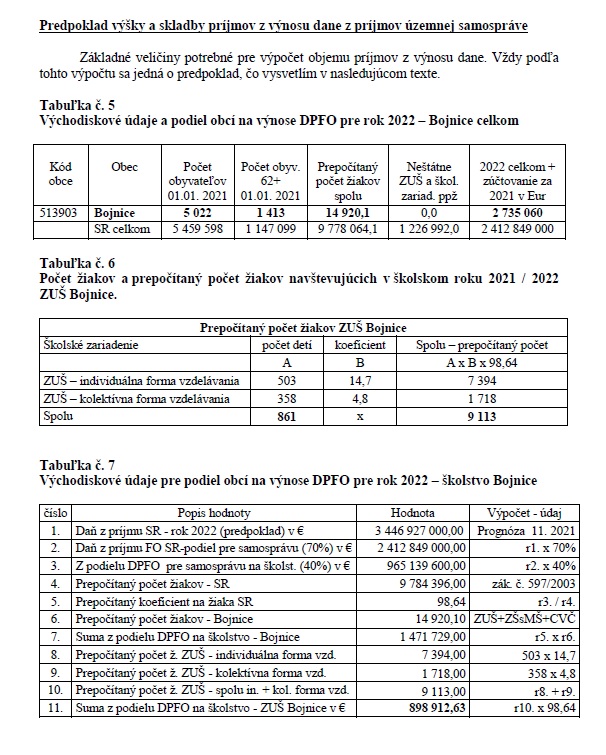 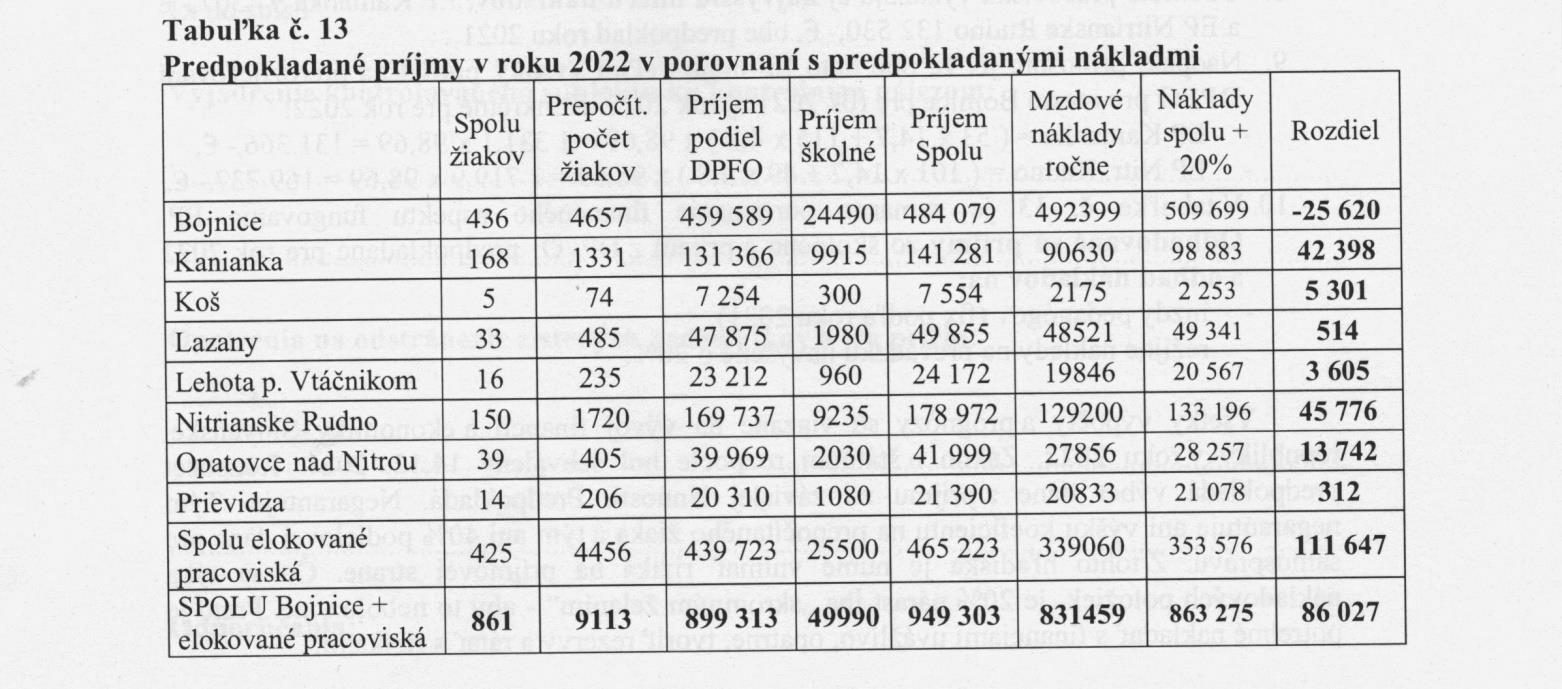 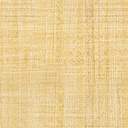 Záver kontroly: Úlohou školského zariadenia nie je vykazovať zisk. Jeho úlohou je vzdelávať. S ohľadom na predmet a cieľ kontroly je možné konštatovať, že nebolo identifikované porušenie platných právnych noriem.k) Údaje o  priestorových a materiálno – technických podmienkach školy-  hlavné pôsobisko ZUŠ je v meste Bojnice, ďalej máme elokované pracoviská v Kanianke, Nitrianskom Rudne, Lehote pod Vtáčnikom, Lazanoch, Opatovciach nad Nitrou, v Koši.- materiálno –  technické  vybavenie školy je na  nevyhovujúcej úrovni, počas pandémie – online vyučovania pedagógom chýbali potrebné zariadenia na komunikáciu so žiakmi a používali súkromné (notebook a pod.) čo je v rozpore s   článkom 24 ods. 1 a článkom 32 ods. 1 všeobecného nariadenia o ochrane osobných údajov.v rámci finančných možností sa snažíme priebežne obnovovať oddelenia hudobnými nástrojmi, audiotechnikou, notovým materiálom, pomôckami  pre výtvarný, tanečný odbor, LDO  a pod. l) Cieľ, ktorý si škola určila v koncepčnom pláne školy na príslušný školský rok a vyhodnotenie jeho plnenia - cieľom našej školy je zabezpečiť kvalitné základné umelecké vzdelanie, ktoré je pevným základom pre kultúrny a harmonický rast mladej generácie- príprava a realizácia 4. celoslovenských súťaží, ktoré vyhlasuje MŠVVaŠ SR - rozvoj orchestrálnej, súborovej a komornej hry- pravidelná účasť na súťažiach vo všetkých odboroch a účinkovanie na kultúrno spoločenských podujatiach podľa potreby- počty prijatých žiakov na stredné a vysoké školy z našej ZUŠ sú dôkazom toho, že  kvalifikovaní pedagógovia odvádzajú  kvalitnú prácu- pôsobenie orchestrov v ZUŠ Bojnice: Akordeonika, Akordeonika Baby, Maguranka Junior, Ľudový súbor ZUŠ Bojnice, Detská ľudová hudba spod Rokoša, Detská ľudová hudba Malý Vtáčnik.Škola dosahuje dobré výsledky:- na súťažiach dychové oddelenie, spevácke oddelenie, akordeónové oddelenie, klavírne oddelenie, tanečný odbor a výtvarný odbor- veľmi dobrá reprezentácia školy doma i v zahraničí- počas 48 ročnej existencie školy máme približne  98 absolventov našej školy, ktorí študovali alebo študujú na vysokých školách umeleckého zamerania a približne 250 absolventov, ktorí študovali alebo študujú na konzervatóriách a stredných umeleckých školách. Táto správa je vypracovaná podľa vyhlášky MŠVVaŠ SR č. 435/2020 Z.z. zo 18.12.2020 o štruktúre a obsahu správ o výchovno-vzdelávacej činnosti, jej výsledkoch a podmienkach škôl a školských zariadení.V Bojniciach dňa         27.9.2023									Mgr.art. Jozef Baláž	                                                                                                                                                                     riaditeľ ZUŠ Bojnice